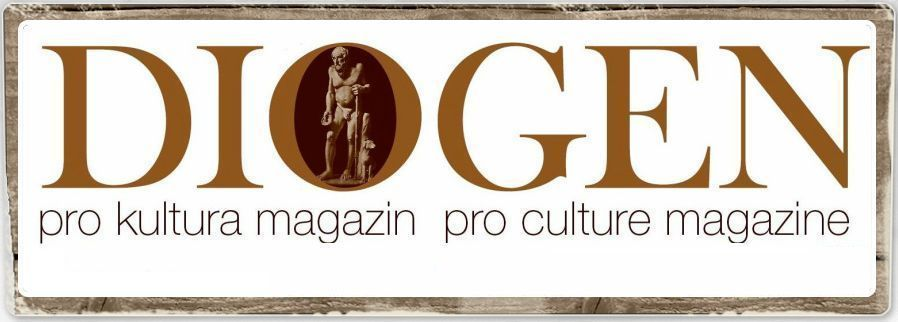 MESUT ŞENOLAŞKIN DİLİ/THE TONGUE OF LOVEŞİİRLER/ POEMSARTSHOP ŞİİR MESUT ŞENOLAŞKIN DİLİ/THE TONGUE OF LOVEŞİİRLER/ POEMSARTSHOPGenel Yayın YönetmenleriVedat AkdamarŞenay Varlıoğlu Akdamar5846 sayılı Fikir ve Sanat Eserleri Kanunu çerçevesinde tüm hakları saklıdır.Tanıtım için yapılacak kısa alıntılar  dışında yayıncının  ve yazarın yazılı izni olmaksızın hiçbir yolla çoğaltılamaz.Kapak Fotoğrafı:Adil SalihBirinci Basım1000 Mayıs 2016BASKI Ozan YayıncılıkDavutpaşa Cad. Güven İş MerkeziC Blok No: 222Sertiﬁka No:  11329AŞKIN DİLİ/THE TONGUE OF LOVEŞİİRLER/POEMSMESUT ŞENOLAŞKIN DİLİ’NDEKİ TATMavisel YENER – Yazar/Şair/Edebiyat Eleştirmeni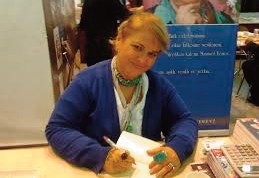 Kültür ve düşün insanımız değerli Mesut Şenol, bu yapıtında evre- nin yaşam bilgisini özümleyip, sanata dönüştürüyor. Gelecek zama- na da seslenen bu şiirler, insan ilişkilerinin diyalektik bir toplamı gibi. Bireysel tutsaklıkları aşıp toplumsal belleği de kucaklıyor. Şiirden ve insandan yana bir dünya görüşü dolaşıyor sayfalarda. Mesut Şenol, aşınmış sözcükler kullanmaktan kaçınıyor, özgün yaklaşımları yeğliyor. “Beni dalımda tutana tutulurum” diyen şair, doğa ve insan arasındaki ilişkinin estetik ve etik boyutunu şiirlerin- de ortaya koyuyor.Aşkın bin bir rengi, bin bir dili bu şiirlerle kucaklaşırken gerek anlatım, gerek içerik düzleminde ilginç oyunlarla karşılaşacağınızı kulağınıza fısıldamış olayım. Kim bilir, belki de şiir diliyle anlatıl- mış öykülerdir her biri… Çağını izleyen bir aydın olan Mesut Şenol, “modası hiç geçmeyecek” dizeler koyuyor  şiir cebimize. Aşkın Dili’ndeki tadı unutulmaz kılıyor.Çözümleyici bir yaklaşımla hangi sanat ürününe bakarsanız bakın, uygulamada hepsi birer izlenim nesnesidir ve yoruma açıktır. O nedenle Aşkın Dili, okurların sezinlemesi için açık bırakılmış bir kapıdır. Girin bu kapıdan içeri, “sabah çiği” düşürün “şiirin tepe- leri”ne…Kutsansın yaşamlarınız, uzanıversin şiirden cennetin yüreğine.Mayıs 2016THE DELIGHT IN THE TONGUE OF LOVEBy Mavisel YENER – Writer/Poetess/Literary CriticMesut Şenol, being one of our cultural and intellectual assets, as- similates the knowledge of universe in this work and turns it into a form of arts. These poems call out to the future, and they seem somewhat to be a summary of dialectical human relations. Further- more they go beyond the individual captivities and embrace the so- cial memory. On the pages there is a world view wandering in favor of poetry and humans. Mesut Şenol tries to avoid using eroded words; instead he prefers to adopt unique approaches. As he was saying “Somebody keeps me on my twig/Then  I’d be caught”, he sug- gests the aesthetical and ethical dimension of the relations between nature and humans.I would like to whisper in your ears hat you will come across some interesting games in terms of expression and content of the poems while you are caressing these poems with thousands of colors and thousands of tongues of love. Who knows, each of them might be representing a true story narrated in the language of poetry… Mesut Şenol being a contemporary intellectual man puts inside our poetry pockets the lines that would never be outdated. He manages to make the delight in the Tongue of Love a memorable one.Regardless of which analytical approach you might take a look at any works of arts, they are all products of an impression from an object, and they are open to interpretation. That is why the Tongue of Love is a door left ajar for the reader to mobilize their senses. Enter through this door and let “the morning dew” fall on “the hills of po- etry”…Let us have our lives blessed, and let them take off from poetica reaching out to the heart of poetry.May 2016AŞKIN DİLİBir Zümrüt-ü Anka kuşu yükseliyor çalılıklardan belli değil nereden geldiğiHavlayan tazılar koşuyor bir izin peşinden köpükler içinde yüzleriÖzgürleşmiş ruhlar bezginleşmiş ne olursa olsunen azından bir süreliğine miDeyim yerindeyse o kadar büyük ki – genişliğini taşıyor bir arzunun gözyaşları bir kartopuna dönmüş gibiYine de aşk çekmiyor güçlü pençesini insanların kaderinden söyleyebilir kendi isteğiniDili konuşuyor herkesin tahmin edebileceği bir lisandan burada mantıksızlık varsa bile önemliYabancı ovalar dönüşüverir çayırına memleketinsanal olmaya gücünüz yetebilir miHayali varlığın ömrü bitmeden geçer seven gönüllerden hiç sonlanmayan bir deneyim miİkilemler aşk gezegeninde saldırır sağa sola durmadan kimin canı yanar bilinmez kiSona boyun eğme hali ve adaletsiz oyunları talihinher zaman başarısız olduğunu kanıtlayan bir şey miTam da aşkın dilinin hedefine ulaşması iddiasından bize yıldızların verdiğiAyın yansımasının yanılması farklı bir resim çizerkengarip tarzda destansı bir anlatım olabilir miBir öpücük için keşişlerin arzusunun yazdığı kodu aşkın ve bana inanırsın değil mimodası asla geçmeyecek bu masal içinTHE TONGUE OF LOVEAn emerald bird rises from the bushes out of the blueBarking hounds follow a trailwith their faceless rageEmancipated souls get jaded regardlessat least for a whileSo gigantic - as it were - a desire’s vastnesstears drops turn into a snowballYet love keeps its solid grasp in people’s fateit can speak for its objectiveIts tongue utters a language everybody can guesseven the nonsense matters thereForeign pastures become homeland meadowsyou can afford to go virtualGhostlike existence perpetuates at loving heartsa never dying experienceDilemmas run amok in the planet of lovewho gets hurt nobody knowsResignation to the end and the fate’s unfair gamesa case always proves to failJust like the tongue of love’s claim to achieving its goal what is given to us by starsAn illusion of moon’s reflection paints a different picture an epic narration in a bizarre styleLove’s codes written by the monks of desire for one kiss and believe methis legend will never become obsoleteÇILGIN KADINEn uzun anda çılgındınİnci dişlerinle ısırıyordun beniYumuşak ve katlanmış bir tutkuya sahip olsak daHoş bir şekilde ateşlenmiş bir alevdi bizimkisiAldırmıyordum çıldırmış olmanaPek çok sınırı zorlamıştı hayal gücünün Bedendeki morarmalar aşk yaralarının tesciliydi Başkaca bir tedavi gerektirmiyordu amaBayılmıştım bana tutulmanaAyak sürüsen de ilişkimiz içinEn güzel yanı cıvıl cıvıl anlarımızdaÇılgın kadın, sen beni hiç mahcup etmedin kiA CRAZY WOMANYou were nuts in the longest momentWith your pearly teeth you were biting me Though smooth and coated passion we had It was such a pleasantly lighted flareI didn’t mind you were out of your mindStretching your imagination pushed many envelopesBruises on the body registered as love woundsThey did not require a special treatmentI loved your being attracted to meEven your foot dragging in commitmentThe best part of our breezy periodA crazy woman, that’s you, didn’t fail meEINE VERRUCKTE FRAUKomplett hinüber warst du im längsten AugenblickMit deinen Perlenzähnen hast du mich gebissenWiewohl unsere Leidenschaft sanft und abgeschirmt warEs war solch ein angenehm schimmerndes LodernDass du den Verstand verlorst, bekümmerte mich nicht Deine überschäumende Fantasie sprengte viele Hüllen Schrammen am Körper fielen unter Liebeswunden Besonderer Behandlung bedurften sie nichtDeine Zuneigung erfreute mich zutiefstSogar dein Fuß, voller Hingabe drängendDas Beste an unserem unbeschwerten ZwischenspielEine verrückte Frau, du nämlich, hast mich nicht enttäuschtÜbersetzung: Dr. Thomas AignerDİȘLERİ VE DÜȘLERİbir adım atar gibi yolculuğu çenenin ısırmanın acıtan ve gıdıklayıcı keyfine dümenini açar mı açar düş yelkenli gemi okyanusların ortasına kadar vurmuş zinciri oturmanın güçsüzlüğüyle altta akan suya bakmadan dişlerin alnına alnınave duymadan dilin yitik sesiniıslık çalar gibi yapan rüzgârla yarışta uykusuzluğun tarçın kokusundan esrik dokunmadan değen parmaklar boynuna öpücüklerle çözülen bilmecede var bir terslikgeçen ve kayan yıldızların ışık izdüşümleri yansımada yüreğimizin serası en bulunmaz çiçeklere hapistopsuz tüfeksiz bir saldırı beyin dalgalarıyla gönül kurşunları yaralar mı yaralar toplamak için düşeni kalkanı arkadaonlar için bazıları koşar mı koşaryaraları saracak, susuzluk ilacından bir damla inatla seslenip bir bedenin taşıdığı yüksek ruha başlayacak yeni bir yolculuk son durakta.HER TEETH AND DREAMSthe moment one takes a step for a journeyequal to the hurting and tickling pleasure of bitingone wonders whether the helm of the dream-sailed ship steers for sure she is destined to reach the mid oceansone would look between the teeth and dreamsof the waters accompanied by the fatigue of the voyagesin the race with the wind pretending to whistle ecstatic from the cinnamon smell of sleeplessness without touching of the fingers on the neckthere is an awkwardness in the riddle solved through kissesthe projections of light from the passing and shooting stars reflect the greenhouse of our soul seems to be the dungeon for rare flowersan attack through the brainwaves but without any riffles or artillery the bullets of the soul have a genuine power to injurein order to pick the fallen ones behind the line some run and fetch them to teach a lessona cure for longing, just a drop out of the thirst medicineshall enter stubbornly into the noble soul carried by that bodyDINŢII ȘI VISELE EIclipa în care vrei să pleciaduce cu plăcerea ce doare și mușcă ușorte întrebi dacă nu cumva cârma bărcii din vis nu o va coticu siguranţă, acolo unde-i e sortit să ajungă în mijlocul oceanelor scrutând printre dinţi și viseapele însoţite de oboseala călătoriilor,în întrecerea cu vântul care se face că șuierăîn extazul insomniei unei miresme de scorţișoară fără să atingă ceafa cu degetele.o senzaţie de stânjeneală exprimată printr-o ghicitoare ce se rezolvă-n săruturiproiectările luminii reflectate din stelele călătoare și căzătoare sera sufletului nostru pare a fi temniţa florilor rare,un atac de curent cerebral, fără carabine și artilerie, gloanţele sufletului au o adevărată putere de a răni atunci când îi adună pe cei căzuţi din spatele frontului. unii aleargă ca să-i aducă-napoi și să le dea o lecţievreun leac pentru dor sau poate o picătură de sete. Cu siguranţă, medicamentul se va răspândi în sufletul nobil purtat de trupTranslation from English into Romanian by Muguraș Maria PetrescuKIR ÇİÇEĞİDurulmuş ova esintisinde Sabahın ve akşamın Dönen grisindeBeyaz açarımÇakıl taşları tozlu topraklar Titrer üzerime dokunmadan Yıkanır güneş suyundaSarı giyerimUzanır kuşlar üzerime Konar kelebekler Sevincim gibi yeşil YapraklanırımBir can bir ruh Sevgi ile beslenir Beni dalımda tutana TutulurumWILD FLOWERWith a meadow’s settled gentle breezeIn the morning and evening As there is a revolving drizzle I start white-bloomingPebble Stones and dusty groundFlicker without touching meIn the sun’s water I’d be washedI don paleBirds reach over me There perch butterflies Green as my gladness Into leaf I comeOne life and one spiritLove nourish themSomebody keeps me on my twigThen I’d be caughtSABAH ÇİĞİMaria ve Hava İçinSabah çiği düştü şiir tepelerineKöylülerin güzel sözlerinin yaşamları kutsadı ve uzatıverdiGeride kalan zamanın açıklanamaz sözleriniCennetler kapılarını açtı insanlığın ziyaretçilerineNarin yüreklerin ruhları bir aşk öyküsü için titrediYemek masaları döndü yukarı doğru göklereDoğrudan bir bağlantı var olağanüstü bir yaşamın ellerineBir kış senfonisi çalmaya başladı mucizevi melodisiniSabah çiği çiftlerin başlarına değdiÇöllerde başıboş dolaşıp bir sürü serapları görünceOnlar ana gibi düşsel boyutları geçmek üzereydi neredeyseSanki bir çiğ damlası dünyayı değiştiriyor gibiydiTHE MORNING DEWFor Maria and HavaThe Morning dew dropped on the hills of poetryThe peasant lives of nice words blessed and prolongedThe times of inexplicable remarks left behindHeavens opened their gates to the visitors of humanitySouls of the delicate hearts shivered for a loving storyDining table turned over on the upper skiesDirect link to the branches of an extraordinary lifeA winter symphony started playing its supernatural tunesThe morning dew fell on the heads of the couplesHaving wandered in deserts and seen many miragesThey were about to cross the motherly fantastic dimensionsIt seemed as if a drop of the morning dew changed the worldKIR YAŞAMIAnca İçinTuhaf bir uğultuyla yolunu buluyor bir esintiKuşlar kanat çırpıp ötüyor gizemli bir senfoni oluşturarakhep bir ağızdan Birbirleriyle salt şiirsel bir dille konuşuyor yaprakları ağaçların Bir yerlerde havalanmış ruh hallerinin uysal gölgeleriİnsan ruhları büyülü ezgileri duyuyor öteki dünyadan gelenDuygularımız çalabiliyor hiç yaratılmamış müzik aletleriniBilinmezlik vadileri törenlerine davet ediyor seni ve beniEski ölümsüz yüzyılın fırtınalı velvelesini içmek içinAnca’nın kuşları geçmişin bir öyküsünü anlatmaya geliyor hemenO efsanevi kişilerin serabı beliriyor zaman zamanYaşamın bütün üzüntüleri ve koşuşturmaları terk ediyor seniYaralanmış benliğini avutabilecek tek şey başlamak içinİşin aslı herhalde şu, devamını bulmak için sonu getirmelisin...COTTAGE LIFEFor AncaThere finds a breeze its way in an eerie resonanceBirds chirp and sing in unison forging a mystical symphony Leaves of the trees speak to one another pure poetically Gentile shadows of the moods are airborne somewhere Human souls hear magic tunes coming from great beyond Divine decrees stipulate to love regardless of human rage Our feelings can play a musical instrument never createdValleys of mystery invite you and me to their ceremony To drink a gustily uproar of the old deathless century Anca’s birds readily come to speak out a tale of the past Mirages of those mythical figures appear from time to time All sadness and hustle and bustle of life leave you there Only one thing can console your hurt being to startThat means anyway, you have to conclude to continue...KEDİM İÇİNOrda duruyor bakıyor bir top yumak Sokulmaya hazır fırsat kolluyor Karanlıkta daha parlak gözleriyle Yolunu buluyor en usta manevraylaKabarmış kadife görünüşüYoksa ipek mi dokunduğumda  tüyleriKüçük çocuk gibi yatağa dalıyorBaşını yastığa koyuyor kıskançlıklaİşte bir kedicik çocuk ruhlu hayvan postluEvin nazlı yaramazı bin bir keyifleEn usta cambazlarla yarışıyorSırtı kambur 7 canı taşıyorLastik gibi uzayıp havalara sıçrıyorKedim benim çok tatlıHuyu suyu benimkine karıştıOna bakıyorum sıkıldığımdaİçim rahatlıyor okşadığımda Yine gözlerim doldu Kediciğim yaşadı yaşadı ve Vedalaştı bu dünyaylaAnlattıklarım onun hikâyesiHer kedide onun hayalini yaşatırYalnız kaldığımdaÖlümsüz kedi dostum için ağlarımFOR MY CATShe sits there looking at me like a soft ball Watching for an opportunity to snuggle With her gorgeous eyes in the darkShe charts her way via most skilled moveHer silk appearance would swellOr is it a genuine silk when I touch her hair?She plunges into the bed the way a small kid doesPutting her head on the pillow enviouslyThere you have a kitten with a child’s spiritLots of pleasure from the coyly and naughty of the houseCompeting with the most adept acrobatsHunchbacked and carries 7 lives on itStretches like a rubber band and jumps in the airMy cat is nothing but a delightHer temperament and character merged with mineI have a look at her when I get boredAnd I feel relaxed as I caress herAgain my eyes are filledMy lovely kitten lived in this worldAnd bid farewell to itMy words here tells about her Now I see her image in every cat When I am aloneI shed tears for my eternal feline companionFUR MEINE KATZEDort hockt sie und starrt mich an, ein Knäuel WolleWartet nur darauf, sich anzuschmiegenIn der Dunkelheit leuchten ihre Augen noch viel mehrMit den geschicktesten Manövern findet sie stets ihren WegWie bauschiger Samt schaut sie ausOder doch reinste Seide, wenn ich durch ihre dichten Haare fahr‘ Wie ein kleiner Racker springt sie auch schon wuchtig auf das Bett Neidisch legt sie ihren Kopf auf mein KissenEin Kätzchen haltViel Kinderseele, die in einem Tierfelle ruht Das verzogene Früchtchen in unserm Haus Mit Tausendundeins WonnenMit den größten Akrobaten misst sie sich7 Leben trägt ihr buckliges KreuzMeine Katze, sie ist so süßWie ein Gummiband streckt und schnellt sie sich hoch in die LuftLängst haben sich miteinander gemischt unsere Art und unser Wesen Nach ihr blicken meine Augen, sobald ein Kummer mich plagt Schon finde ich wieder Ruhe, wenn ich sie sorgsam streichle Tränen fluten jetzt meine AugenGelebt hat meine Katze gelebtUnd hat sich verabschiedet aus dieser Welt Ihre Geschichte ist es, die ich nun erzähle Ihren Geist lasse ich in allen Katzen lebenUnd immer wenn ich alleine binWeine ich um meine Katze, meinen unsterblichen FreundÜbersetzung: Danyal NacarlıPOUR MA CHATTEelle me regarde comme une balle rondeelle guette une occasion étant prête à réagir avec ses yeux encore plus brillants dans le noir avec ses gestes habils, elle trouve son cheminson apparence de velour douxest-ce de la soie lorsque je lui caresse les poils?elle se jette dans le lit comme une petite fillemettant sa tête sur l’oreiller avec beaucoup de jalousievoilà ma chatte en apparence animale mais une âme d’une petite fille avec mille et un désirs une fille petite et gatée du foyerelle concurre avec les acrobates les plus talentuex elle porte sept vies avec son dos courbéelle saute en haut comme une élastique en se relevant ma chatte à moi, elle est très mignonneson état d’âme est le mien maintenant quand je m’angoisseje la regardemes yeux sont toujours en larmesma chatte a vécu et a vécu et puis il a dit adieu à ce monde ce que je raconte c’est des histoiresdans chaque chat je le fait vivre lorsque je suis seuleJe pleure pour ma chatte mon amie immortelleTraduit par Nilgün Tutal ChevironAŞK ÖLMEZDuygular hüküm sürer dünyasında insanların Ejderhalar ve yıldızlar göklerde uçar zorlanmadan Zamanı gelmişse etkili sözler yumuşatır yürekleri Cennetimsi köşelerde güzelleşir müziğin diliDostluk hiç bu kadar gerekli değildi bizim içinŞefkatli eller sihirli değnekleri sallasın Hoşgörü için kıvranan dünya değişmeli Sevgi koroları ölümsüz şarkılarını söylemeliSevgi limandır en tutkulu arzular için Karşısında hazırdır savaşa uğursuzun Adem ile Havva’nın yazgısı belli değil mi Yine de her şeye karşın sevgi yarışın galibiLOVE SURVIVESClouds of feels reign in the land of humans Dragons and stars alike fly skies effortless Striking words melt hearts when time is rightThe language of music tunes in the heavenly archesFellowship never that much in demand for usGentile hands wave the magic wandsTo turn the world that strives to be tolerantChoruses of lovers sing eternal chantsLove harbors the most passionate desires Ready for fighting against the ominous means Even the destiny of Eve and Adam is sealed Love simply survives against all oddsΗ ΑΓΑΠΗ ΕΠΙΒΙΩΝΕΙΤα αισθήµατα βρίσκονται παντούΔράκοι και άστρα διασχίζουν τα ουράνιαΣτην κατάλληλη στιγµή οι λέξεις αγγίζουν τις καρδιές η µουσική αντηχεί σε κάθε γωνιάκι εµείς αναζητούµε τη συντροφικότητα, ο ένας στον άλλον, λεπτές χειρονοµίες κινούνε τα µαγικά ραβδιάγια να γίνουν όλα υποφερτά οι ερωτευµένοι τραγουδούνκαι ο έρωτας δέχεται τους πόθους έτοιµος για κάθε αναποδιάακόµα και το πεπρωµένο του Αδάµ και της Εύας είναι σφραγισµένοαπλώς η αγάπη επιβιώνει παρόλα τα απρόοπτα(Μεσούτ Σενόλ, - Μετάφραση Χρύσα Σπυροπούλου-– Από τα Ποιητικά)Месут СЕНОЛЛЮБОВ ПЕРЕМОЖНАХмари почуттів владарюють над світом людей Дракони і зорі літають вгорі над землею Великі слова зворушують будь-чиє серце Мова музики відлунює у небесних склепінняхЦя причетність ніколи не була нам настільки потрібноюДе лагідні руки змахують чарівними паличкамиДе щоб змінити світ і він став хоч трохи терпимішимХори коханців виспівують вічні гімниЛюбов приховує найпристрасніші бажання Любов здатна протистояти зловісним силам І хоч доля Адама і Єви вирішенаЛюбов попри все живе і перемагаєЗ англійської переклалаНаталка БілоцерківецьSENİ DİNLEDİMKörleşen dağ yamacı küçülüp kaldığındave ufkun ötesine gittiğindeEsmeyen tepesi gölgelerle kaplandığındave öylesi bir gün bitimindeGirerim hükümsüz periler dünyasınave uçarım düş halımla birdenbireYol veririm en loş kalmış sanrılaraunutulmamalarını istesem deUğultusuz inlemeler saplanır seraplarahem de en derin derinliklerineBilgelerin buluştuğu kuşku boşluğu olan anlaraulaşmak  için zorlanıp direndiğimdeTepelerin üstündeki o karaltıya bakıncave onun arkasındakilere gözlerimi dikinceZamanın geldiğini anlarım düşle gerçek birbirine karıştığında ve bitmesini istemesem deVarım seni içimde taşımayave hazırım senin türkülerini dinlemeyeGüneş doğunca…I HAVE LISTENED TO YOUAs the slope of the mountain becomes blind and dwindled and when it went beyond the horizonAs its windless top is being covered by shadows and at such a day endI enter the world of long gone fairiesand all of a sudden I fly my dream carpetI give way to the dimming out illusionseven though I would not wish they are forgottenMirages are being daggered by un-howling groanin the deepest depth of thoseFor the moments when the wise gather together as I was resisting and toiling to reach outWhen I look at the silhouette on top of the hills and as I stare at the ones behind itWhile dream and reality is mixing, I do sense that time has come even though I do not wish it to endI am for keeping you inside meand ready for listening to your balladsWhen the sun rises…FIRTINA LALELERİFeleğin çemberi  dar gelmiş olmalı, birileri kaçırmıştır hangi kalıbını insanlığınDökme taşlar, çakıllar ve kumlar ezilebilir belki görünmeyen dev eserlerin altında, gerçekten Yürek daralmalarına çare bulunabilir midiyen bilgelerin kendisi karanlıkta her anYakamozlar deniz üstünde öyle parlıyor ki kayıplara karışıyor hemen yeni baştan Yaşam tezgâhında etleri, düşlerive küçücük yürekleri doğruyorlar, gerçektenYazılar, sözler ve özler uçuşuyor halsiz rüzgârların peşindebir an durmaksızınÖyküler ve masallar can buluyor destansı kâğıtlardadilinde ve elinde ozanlarınBir dağ keçisi bakıyor tepenin üstünden özgürlüğün tadını ve ayazı içerken Bulutlar halka halkadolanıyor vadinin kuytularında ve fışkırıyor öfkeleri  en alttan Bir bilmece olmalı doğanın formülü, suyu, ateşive havayı ayıran ve kaynaştıranİşte o fırtınalar getirdi buluşturdu soğanlarını lalenin büyülü formülüyle deniz perilerininAşkla, şevkle donanıverdi lalenin rengiBazen koyu mavi, kimileri pembemsiFırtınalar ezmezdinarin yanaklarını o zarif çiçeğin Doğurmuştu doğa cefayı da seviyi de bilen bilmeliydi ölümsüzlük sihrini toprağa gömmek zamanı gelmiştiUmutsuzluk biçilmezdi, umut yeşermeliydi hangi dereden su geleceğine bugün aldırmazdı hayretlerin şeyhisu da akardı, yaşam da bulup yolunu kendisi lalelerle fırtınalarher daim öperdiyaşamın kendisini ve birbirlerini…HURRICANE TULIPSThe wheel of faith should make life difficult, for some people might have missed the mold of their humanityCast stones, pebbles and the sand may be smashed under the invisible works of art, indeedWill there be some cure for aching heartseven talkative wise seem to be in the dark all the timeSea sparkles are shining so perfectly on the surface they are come and go doing it all over againTheir flesh and teeth on the counter of life and they are slicing tiny hearts, indeedWritings, words, essence are all flying going after exhausted windswithout stopping a momentStories and fairy tales become alive in some epic papersand in the tongue and hands of the bardsA mountain goat gazes from the high of itas it was drinking the taste and chill of freedomThe clouds are in ringswandering in the hidden places of the valley and their rage is erupting from the very bottom It should be a riddle of naturedistinguishing and fusing the air, the formula, the water and the fireHere it was those hurricanes that broughtand made them bring together the tulip bulbs using the magical formula of the sea fairiesThe color of the tulip was being donned with love and enthusiasmSometimes navy blue, sometimes pinkishHurricanes would not smashthe delicate cheeks of those graceful flowerIt was nature that gave birth to both suffering and love the ones should have known the charm of immortality it was high time to bury it in the earthHopelessness could not be harvested, hope is to be raised the sheik of bewilderment would not care aboutfrom which creek the water comes down the water used to flow, so did lifefinding its own path by itself the tulips and the hurricanes would be kissing all the timethe life itselfand each other…IŞIK PATLAMASIYarının günbatımı almış yeriniŞimdiden patlatıyor geleceğiBir umman dolusu yaş mutluluktan Özlemden ve ayrılıktan kalan Gökyüzü dolduracak sepetini…Yer ananın elmaları saklanacak Bir bir sayılacak iyilikler yeniden Bin derde bir deva bulunacak Çıkacak içinden o derin karanlığın Işık demetleri akacak salıncaktan…Yalnızlar ordusunun tesellisi var Gözyaşlarının damacanası bir de Yırtılan semanın özentisi ile Çoban çeşmeleri bile kurur durur Kuduran fırtınalardan kime ne…Demiştiler sana an başta ve anında Yutulan lokmalar, ağızdan çıkanlar Sayıklamalar duyulmuştu laf arasında Çok iyi bilirim seni en çok kan tutar Işık gözleri kamaştırıp patladığında…EXPLOSION OF LIGHTThe sunset of tomorrow takes its placeAlready blowing up the futureOut of happiness there is tears full of an oceanWhat is left from longing and partingThe sky is about to fill its basket…The apples of the earth mother will be stashed away All the good deeds will be counted again and again There will be one cure for thousands of miseryThe light bouquets will be flowing from the swingGetting out of that deep darkness…There is some consolation for the army of lonelyAs well as water bottle for tearsWith being a wannabe of the torn sky Even the shepherds’ fountains get dry Who cares about raging hurricanes…You were told at the very beginning and at the very momentSwallowed bites, things getting out of a mouthIn between lines, wandering was heardI know you very well, you have the blood phobiaWhen light explodes and your eyes are dazzled…TAMAMEN İÇGÜDÜSELTaşa yazılı somut kehanetlerin garip düşlerine düşüş yeniden Antik çağların yaşlılarının yazıları yaşamış bazılarının hüzünlü korkularındaZamansızlık döndürmüş birçok başı ve koymuş onları baltanın önüne cennetteOzanlar dünyaya seslenmiş, birbirinizi sevgiyle korumaktan vazgeçmeyin diyeİğrenç sözcükler tanrıça gibi hisseden şairenin altın kafesini ziyaret ederkenArgonotlar ve astronotlar başladı uçmaya denizde ve boşluğunda evreninBilgiler sanal bir sunak üstünde neler yapmadı ki sözler ve yeminler vermek içinİkilemler ve bilmeceler uzaydan gelenlerin eliyle kondu tanrı aşkına sessizceHaydi katılın bize dedi tepeleri en kutsal patronunBu ölümlüler onların gözünde nasıl olurdu da çekmezdi hiçbir acıdan Eğer en manzaralı yolda gözden kaybolup gitmekse hiçbir yere Bedenini ve ruhunu tamamen içgüdüsel kalıp yaşatabilirsinCesur hareketler hiçbir fark yaratmaz eğer kendi cennetinde hapissen Kuyrukluyıldızlar ziyaret edebilir seni düşlerinde, bir şeyler daha geniş görünsün diyeUfkunu genişlet görebildiğinin ötesine, orada boş ve hoş bir dünya olsa daÖlmeden önceki altmış günün ölümsüz jürisi için en korkunç eylemler övülmedeFark eder mi bir toz zerreciği olduğun özüne dönersen Şaşmamalı birçok ruhun, olmak ya da olmamak için içgüdülerinin peşinde olmasınaŞimdiyse ben tamamen içgüdüselim, ne olursa olsun, yoksa…ON PURE INSTINCTWay back to odd dreams of concrete prophecies on the stone Calligraphies of oldies in antiquities had lived up to somebody’s dreary fearsTimelessness dizzied many heads and put them ready to be axed in a heavenly placeBards told the world not to abandon affectionate protection for each otherWhile slimy words revisited the golden cage of the poetess feel- ing like a goddessArgonauts and astronauts took off to fly in the sea and the void of the cosmosThe wise devised sophisticated tools to exchange words and wows on a virtual altarThe dilemmas and puzzles were set by extraterrestrials for goodness sake in silenceCome on, join us said the hills of the top divine brassHow come those mortals won’t feel any pain in their eyesIf it is to disappear from the scene of the most scenic road to nowhere You may run your body and soul purely being on pure instinct Daring moves won’t matter should you be imprisoned in your own paradiseComets may visit you in your dreams to make things appear a bit more extensiveExpand your horizon to see beyond what you can see as an empty and fine worldThe most horrendous acts are praised for the eternal jury of sixty days before you dieWould it matter whether you return to your essence which is only a speckleNo wonder there many souls still are after their instincts to catch to be or not to beNow I am on pure instinct, for better or worse, or else…UNUTULMAMIŞ ZAMANLARBu, geleneksel bir ders kitabından gelmiyorKöylü ve kentli aynı duyguları yaşıyorToprağa yakın olmak hasat zamanımızı getiriyorPamuk ürünü buluyor yolunu ulaşmak için kentlinin elineİkisi aynı parçayla gözyaşlarını silse deHüzün kundaklar sevdalıların yaralı kalplerini Yaşam tarzı dönüştürmez bir kişiyi tam bir belaya O kadar muhteşem olan neydi düşünelim şimdi Yemek masasından kalkıp gitti birisiO zamanlar keyfimiz yerindeydi öyle değil mi? Birileri oyun yüzünü takınırdı bazenŞimdi bulmaca parçaları düşüyor doğru yerlerineBir felaketi önlemek için harekete geçmenin zamanı değil mi? Yardım edilemez sana ve bana bir süreAcıtan olgulardan saklanıyor falan değilizRuhlarımızın derinliklerinde hala bazı yolların izindeyizBu bir serap mı yoksa sen bana bir gölge gibi mi görünüyorsun? Arada sırada aklıma gelir o ebedi anılarKafamın içinde unutulmamış zamanlar var, inan banaALL TIMES NOT FORGOTTENIt does not come from conventional text books The peasant and the urban dweller feel the same Living close to the land brings out harvest time Cotton crop finds its way to the hands of city folks Though both wipe their tears with the same piece Sorrow bundles together hurt hearts of loversLife style does not make somebody a total mess It is time to reflect to see what was so awesome Somebody pulled away from a dinner tableWe were cool on those days weren’t we? Somebody had put their game face sometimes Now puzzle pieces are falling in the right place Isn’t it time to make a move to avoid a disaster? You and I can’t be helped for sure for some time We are not hiding at all from the biting factsDeep in our souls we still wonder about some trailsIs it a mirage or you are a shadowy figure haunting meI’ve reflect every now and then on timeless memoriesIn my head all times not forgotten believe meİLGİNÇ BİR BULUŞResmedilen farklı bir resimŞaşırtıcı gözlemler yapım aşamasındaGeciktirilmekte son hükümİlginç bir buluş ilerliyor milim milimVerdiği esin müthişDayanılmakta varsayımlara Dayanma gücümüz  aşınmış Buldum anı artık hükümsüz Umutlar çekip gitmemişBir cenneti kuşbeyinlininBundan başka herşey bizi şaşırtırYanlış yolda kim rahat ederBasit bir matematikten toplam çıkarılınca Meraklı tutarsızlıklar yerinden eder Yanlış yerlerde keyifsizce yalvarmalarBu kesin sorunlu bir dünyaUzmanlar anlayamadı bunu tam olarakAşk garip bir şekil aldığındaİlk sefer başlamış olacakİlginç bir buluşu yapma yolunda…AN INTRIGUING DISCOVERYA different picture is being paint Striking observations in the making Final verdict being delayedAn intriguing discovery inchingIts inspiration seems breathtakingAssumptions are being relied on Our stamina entirely worn away Eureka moment lost its reign Hopes did not go awayA paradise for the birdbrainAnything by the same token surprises us Who takes it easy on the wrong path Deducting the sum from a simple math Curious inconsistencies tend to displace Depressed appeals in their wrong placeThis is for sure a troubled worldExperts failed to appreciate this fact fully When love takes shape in an odd fashion A maiden voyage is set to be commenced To make an intriguing discovery…HERHANGİ BİR NOKTADAAğızdan çıkan sözler yol bulur âşıkların rüzgârlı ovalarındaHaydi, kutlayalım tatlandırılan dondurmaları düşlerimizdeVe açalım gün batımlarımızı hayvanların sıkıntısız dünyalarınaCanavarca susuzluk böylece dinebilsin, düşün yeni bir yolu ya daGözü pek karşılaşmayı daha iyi görmek için kalkar kaşlarTutkulu bir girişken için son görünmez ortalıktaPek çok kişi vardır ki zehirli iksiri içmekten pek az korkarYine pek azı onlardan veda eder cennette geç kalanlaraNiye bu konuyla ilgilenmiyorsun? İnanılmaz bir serap görebilir gözlerinHaydi, en baştan başlayalım, bakalım birbirimizin yüzüneYalnızca en kısa yolun var olduğunu anlamak içinKimyasal bir tepkime başladı bileKalplerimizin arasındaki herhangi bir yerde…AT ANY POINTWords of mouth travelled in the windy plains of suitors Let us celebrate the flavorable ice-cream in our dreams And open our sunsets to a stress-free world of animalsBeasty thirst could be quelled this way or think of a new sortEyebrows are raised to see better a daring encounter There seems to be no end for a passionate entrepreneur Many fear so little about taking that venomous elixirA few in heavens says farewell to the latecomersWhy don’t you put a finger on this issue? Your eyes might see a fascinating mirageLet us go to basics and to look at each other’s faceJust to realize that there is a best shortcutTo start the chemical reaction being in the pipelineAt any point between our hearts’ direction…AĞIRBAŞLI AVUNTUAngeliki İçinEfsaneler tanıktır diyorlarDünün en korkunç insan öyküsü için Aklını yitirdi kahraman erkekler, kadınlar Kutsal güzelin eline verilmişti zafer Gündüz ve gece kalp ağrılarından Ölümsüz Tanrının dili olmuştu sinirİnsanlara özel bir şans verilmiştiKutsal davaları adına savaşmak, kutlamak için Hiç kimse söylememişti hangi yolun seçileceğini Vicdanlı olmaya pek az rastlanırdı her zamanEn yufka yürekli muzaffer komutanlar acı içindeydiAskerlerinin dibi olmayan anılarını avutmak içinDIGNIFIED CONSOLATIONFor AngelikiThey say legends witnessedThe most horrific human saga of yesterday Heroes and heroines lost their mind Triumphant was that divine beautyHearts ached day and nightTemper was the language of eternal GodHumans were given a unique opportunityTo fight for and celebrate their noble causeNo one was told which way was right one to chooseConscious was a scarce commodity all the timesAching were the victories commanders of the softest heartsTo console their soldiers’ souls of bottomless memory.ÖZGÜN BİR ODAĞA SIĞINMAEirini içinZavallı ben, özgün bir odağa sığınmaktayımBir irisin yaprakları üzerinde ışıkları kırıyor bir prizmaNe de inanılmaz bir tutku bu biricik olanYumuşak kovalamacalar en şiddetli ıstırapları atlatır Güzel sözler ve hareketler uymaz çok acı bir duruma Manzaralı yollar nostaljik anılara götürürSenin zevklerine uyabilir benim körpe aklımZavallı ben, odağımı geliştirmek istiyorum ama Kalplerimizin varoluşu için içten bir yaklaşım gerekli Şimdi durum herkesin tahmininin ötesinde Kavuşmak ne kadar mümkün olabilir kiSen ve ben sağduyumuzu yitirebiliriz çok geçmeden Kaybolabiliriz bilinmeyen ve test edilmemiş bir evrende Senin çılgın hareketlerin hitap edebilir duyularımaEvet, ben zavallı, kalbinde çoklu odaklar bulundururumZaman çarkı durmaz hiçbir şekilde, asla ve kat’aZorunluluktur sığınılacak yeri ve odağı bulmada ince ayar yapma…FINDING REFUGE IN A UNIQUE FOCUSFor EiriniMe, poor fellow finds refuge in a unique focus A prism breaks the light on the pedals of an iris How incredibly passionate is the one and only Smooth pursuits survive the harshest agony Nice deeds and words do not fit into a misery The scenic roads lead to a nostalgic memoryMy tender senses might become sensitive to your tastesMe, poor fellow wishes to improve his focusA candid approach to the subsistence for our hearts Now it is nothing more than anyone’s guess Whether or not our union is most likelyYou and I might soon lose our lucidityTo get lost in an unknown and untested universeYour crazy moves might appeal to my sensesYes, me poor fellow harbors multi foci in his heartWheel of time will no way, never and ever haltFine-tuning where to find refuge and focus is a must…KEŞKE RÜYALARIMIZ DÜNYAYI DEĞİŞTİRSEUzanıyor büyülü parmaklarDosdoğru gökçe tepelereKutsal bir dünyanın sanatçıları iseAkropolis’in duruyor üstündeMüzisyenler arasında akıyor duygular Kültür kumaşı dokunuyor  işte Sağduyu çıkmış sahneyeAdalılar tutunmuşlar şen esinlerePek çok öykü çıkabilir buradanDünün efsanelerindenRodos şövalyeleri yönetebilir yenidenBugünün en has kutlamasını görmek içinBurada olmaktan mutluyuz diyoruz Bize gösterilen en güzel saygılar Arplar, piyanolar muhteşemdirVe güzel sesler girmiştir birbirineWISH OUR DREAMS TURN THE WORLDThe magical fingers extend To a heavenlier direction Artists of a divine world Top the Acropolis’ standFeelings flow among musicians Fabric of culture is woven Common sense plays its acts Islanders find breezy inspirationsMany tales can be drawnFrom the legends of yesterday Knights of Rhodes might rule again To see today’s finest celebrationWe just like to be here To be held in reverence Where harps, pianos deared And fine voices are mixedADALARIN İKİZ PRENSESLERİNancy ve Eleftheria İçinCanavarların ve eski kültlerin zamanından bir hoş esinti Yok etmek, kesip biçmek için barbarca açılığı bir egonun En sıcak şefkatin inceden inceye düzeni ile karışan Felsefe ve insanlık en kötüye karşı koymada çıktı ortaya Tenlerinin ve içlerinin güzelliği, kalplerinin ritmi “Burada kimse yabancı değildir!” dediler ikiz prensesler Adalılar kabul etti ve bağırlarına bastı onları hemenHem barış hem de savaş işaretleri yerleştirilmiştiİki tanrıçaya benzer bedene saygı gösteriliyordu hep birdenOnlar zor zamanların yol göstericileriydiKesin olan, bir başka kahramanlık öyküsü örülmekteydiİkizler başladı uygulamaya kurallarını ve bilgelikleriniOnlar için artık duyguların peşinden gitmenin sonu gelmiştiAşk ve keyif almanın zamanı da değildi Bu destansı öyküde yoktu kurban edilen Yaşam ikizlere talihin cilvesini iyilikle verdiKurdeleler ve göğüsler güneşte sallanıyordu bir bütün halinde Onların varlığında zamana meydan okuyan yumuşak ipeğe ulaşmak içinAtılacak adımlar gerçekten de hiç yorucu değildi Derinliklerin olduğu yığınlara dalıp giderken Gizemli bir bakış yol gösterebilirdi belkiŞövalye birliklerindeki herkes etkilenmiştiBu doğaüstü çekiciliği delicesine sevdiBu ister onların düşü isterse sıradan bir gerçeklik olsa daGeride kalan geçmişin işiydiEbediyen ya da bazen çağrı yapılsa da onlara İkizlere benzer alacakaranlık sınavı burada Hemen sundu nostaljisini o bekleyen o adamlaraKim garip işlerden etkilenmez kiSavaşın ya da aşkın yaralarının bedelindenO adalıların gizemli prensesleriHiç ölmeme kararlılığıyla hareket etmişlerdi…TWIN PRINCESES OF THE ISLANDERSTo Nancy and EleftheriaA fine breeze of the time from dragons and antic cults Hunger of a barbaric ego for destroying and slaying Mixed with the fine-tuning of the softest affectionPhilosophy, humanity emerged to counter the most menacingBeauty of their skin and beneath, their hearts’ rhythm‘No-one is a stranger here!’ said twin princessesIslanders agreed and accepted them as their ownBoth peace and war decorations were put onTwo goddess-like bodies were only revered in unison They were the ones to lead their way in difficult times For sure another heroic saga was in the makingTwins exercised their wisdom and canon It was not for them to pursue the feelings Feelings of love and pleasure receiving Nor it was a sacrifice in this epic taleLife kindly gave a twist of fate to the twinsBraids and breasts waving as a whole in the sunTo reach the timelessly soothing silk on their existenceIt was really not a tiresome step to takePlunging into piles of depth whereA mysterious look could pave the wayEvery man in the troops of chivalryAdored this unearthly attractivenessBe it their fantasy or a mundane reality Past of what was through was gone Forever or to be called on for some time Though the challenge of twin-like twilight Readily presented its nostalgia to thoseWho would not be offended by odd deedsOr the price to have the wounds of war or loveTwo mystic princesses of those islandersActed with a sure decisive action not to die…BARIŞ VE AŞKIEirini içinEskiden olduğu gibi şimdi de el ele Yüzyıllar geçti tanık olarak yapılan her şeye İster kahramanca isterse de sıradan eylemlere Pek çoğu zamanın uçurumlarına kayıp gitti Efsaneler Şeytandan bahsediyor durmadan Şövalye davranışları unutulmamıştırBarış dönemleri de öyleAşk sağ çıktı felaketlerdenErini’lerin (barışların) yaşamı boşuna değildiIIKutsal tapınağın büyücüleriUzun zaman önce yok olmuş tarikatın kuralları ve Gurur kibir kralına sadakat ne kadar şahaneydi Ama önemli olan yine de bu değildiOlgun dostların ihmalleri Gökçe adımlar ulaştı yerine Aşağıda uçtu yiğitçe haleler Kucakla çağrısı yapılmıştı gece Eirini böldü iç zarafetiniEşikler kondu aşmak içinDüşlerin tepesine çıkma gibiSenin ve benim her yanımız ter içindeydiIIIKilitli bir kapıydı söz konusu olanAnahtarı karanlık bir göle fırlatılmıştı besbelliBir köşede mucizeler bekleniyordu Kurtarıcı olacak kişi kimdi Yüzyıllardır eski kilitlenme içinMemlekette kimse gelip cesaret göstermemişti…PEACE AND LOVEIFor EiriniHand in hand as now as it has been Centuries past by witnessing  deeds Be them heroic or mundane ones Many fallen in the abysses of time Legends still talk about the Demon Chivalry acts were not forgottenSo were not the epochs of peace Love survived catastrophes Eirinis do not live in vainIISorceress of the holly templeDictating the rules for a long gone sect Loyalty to a king of arrogance was terrific What mattered was not thatDelinquency of the mature folks Heavenly steps reached out Down below flew manly halos Embrace was the call of the night Eirini divided her inner kindnessThresholds were set to be crossedLike hiking on fantasy topsYou and I were all in sweatIIIIt was all about a locked doorIts key thrown away into a dark lake Miracles were expected in one corner Who would have been the saviorFor the many centuries old stalemateNobody from the land came to dare…DOKUNAN DÜŞÜNCELEREirini içinÇayır çimenler, düşüncelerin en yumuşak yapraklarına dokunan rüzgârları okşarCennetin meyveleri içlerindeki çekirdekleri saçar ufuklar boyunca En çılgın arzunun fırıl fırıl dönen kasırgaları baharlarını yeşertir Sükûnet evleri, bugüne kadarki en çok istenen hareketlere kafa yorarİhtirasın güçlü zehri en çılgın düzenlemelere yol açar Sözünün geçtiği her yerde, hatta kişilerde bile Formüller bulunur en karmaşık soruları çözmedeEn iyi yol için, bırak her şeyi, nasılsa öyle olsun denebilirBir anlaşma yapmak için bir cennet kurmada bırak ben yapayım gerekeniSenin muazzam bir gücün ve bunu yapacak direncin varSaçların, yüreğin ve cildin ruhuma dokunuyorDüşüncelerin nerede göster bana, okşayalım onları seninle birlikte…TOUCHING THOUGHTSFor EiriniMeadows caress the winds touching the softest pedals of thoughts The fruits of paradise let their inner seeds spill over the horizon Whirling tornados of the wildest desire breeds its springs Homes of tranquility reflect upon the most wanted deeds donePotent poison of lust gives way to the craziest arrangement In words everywhere it is presented, even in persons Formulas can be found to the most complex queriesOne can say let it be so in life as it proves genuinely the bestLet me tackle my ideas to create a heaven for a deal You hold a massive clout and stamina to go for it Your hair, your heart and your skin touch my soul Show me your thoughts where you and I can pat…PERİLİ RUHLARGecelerin gölgeleri gizlilik yemini etmişÖzel bir öykünün kanıtını vermeyeceklermiş Medyum kişiler ve düşünceler oynadılar benimle Pek çok kişinin hiç görmeyeceği şekildeKötülerin dünyasını ele geçirmek istemiştim Onların ilgileri benim uymamıştı benim günceme Yaşam yolundaki yürüyüşü bir canavar kesmişBu bizi bir belirsizlik alanına kaydırıvermiştiRuhlarımızda yaratılan fetişler biraz daha yol almıştır Çirkin hazineler bir çok kişi için tam da bam teline basıyor Gizem duruyor bugüne kadar çözülmedenOzanlar garip bir aşkı anlatmaya alışmışlar Kozmik bir öneme sahip ruhsal özgürlükler Gözyaşlarının üzerine çıkarabilir bu seni Adsız kişiler muhteşem işler başarmıştırDumanlı dağlar ve hızlı esen rüzgârlar şaşırtmıştır niceleriniÇin moru ve Mısır mavisi bir kat boyamıştırToz, unutulmuş askerleri ve samurayları kaplamıştır Sonuçta her şey harika bir deneyim değil mi Firavunlar ve Hanlar döneminden gelenPerili öyküleri ölümsüzleştirir onları sihirleBugüne kadar kimsenin yenemediği bir mücadelePerili ruhlar, baştan sona kadar acı çeker…HAUNTED SOULSShadows of the nights were sworn to secrecyNot to give evidence to a particular storyThe psychic figures and thoughts toyed with meThe way most people never got to seeI felt like I could conquer the world of evils Their interest did not live up to my diary The walk of life was stalked by a monster That slid us into the realm of an uncertaintyFetishes created in our minds went the extra mile Indecent treasures were seen as a hot button issue Mystery remained unsolved until todayBards are used to tell nowadays a peculiar romanceSpiritual liberation has got a cosmic importance It would set you above the rest of the tears Damn good job was accomplished by no namesSmoky mountains and their gusty winds surprise manyChinese purple and Egyptian blue painted a layer Dust covered the forgotten soldiers and samurais All in all it was an amazing experienceComing from the eras of Pharaohs and HansTheir haunted tales magically made them deathlessThe battle nobody seemed to won until todayHaunted souls suffer from beginning to the end…ŞİFALI TÖRENLERKutsal bir töreni ve onun görüntülerini masul bur yürekteVar olan bir boyuta girerek açıklamak en iyisidirBu, bir ritmik deneyim yaşamak anlamında değildirGörsel algılar birçok cephenin kapısını aralamaktadırSözcüklerin iyi bir sıralaması, bir şifa seansının parçasıdır Vicdanımızın bir kolu geleceğin yolunu gösterir bize İçimizde derinlerde yatan bir potansiyel unutulmamıştırYanılsama her şeyi göründüğü gibi büründürür bulanık bir rengeEğer yeterince yol alınırsa, büyük tarih pek çok töreni gösterir Bazı düşünceler, dünün iyi hareketlerinin bozar dengesini Beynimize güç veren şey doğru yerini bulurBedenlerimizin değişmiş kimyası ve ruhlarımız verir tepkisiniModern bir çağ, karmaşık belirsizlik karışımını şart koşar Şifalı törenler üretim yapar zihinleri açan anlam için Uyumlu hareketler nereye gittiğimizi gösterir bizeÇıplak gerçeklik, terk edilemeyen cephenin en ön safına koyarKendimiz gibi olmalıyız, şifalı törenlere ihtiyacımız var…HEALING RITUALSIt is best to describe a sacred ritual and the images of itBy entering into a dimension existing in an innocent heart It does not amount to performing a rhythmic experiment Visual perceptions open gateways to many frontiersGood sequences of the words are part of a healing sessionExtension of our consciousness leads us into the futureA potential lying deep in ourselves is not to be forgottenDisillusion makes everything blurry as they seem to beIf it is gone far enough, big history reveals many ceremonies Some ideas shake up the balance of yesteryear’s fine act What gives our brain a boost finds its right placeAltered chemistry of our bodies and souls reactA modern age stipulates its complicated blend of uncertainty Healing rituals produce mind opening substance Harmonious movements show where we are headingRaw reality puts us in an inescapable front lineWe have to be ourselves, we need healing rituals…İLİKLERİME KADAR ÜŞÜDÜMGerçektenİliklerime kadar üşüdümÇünkü sen bana boş beklentiler verdin Gece ve gündüz arasında salınıyordum O çok değerli anıların kıyılarındaBir şeyleri görmek için ender bakışlardan birisi olurduGökyüzündeAntenlerin rahatOnlar yalnızca belirsiz bir görüntüyü yakalarŞiddetli rüzgârlar sefalet memleketinde can bulabilirSihirbazlar değneklerini tavşanları üretmek ve beslemek için sallarAslındaŞimdi ben tetikte birisiyimSıra dışı gerçektenBir çukura düşmek istemiyorumGüzel bir davranışla her şey olabilirBunu unutmanın iyiliğine olacağını düşünebilirsinİliklerine kadar üşümekBir olasılıkAlevler içinde yanarkenTarihte bu hep böyle olmuşkenBu bir adamın ya da seven bir çiftin başına gelsin…I AM CHILLED TO THE BONELiterallyI am chilled to the bone‘cause you gave me false hopesI was swung between days and nightsAlong the banks of those precious memoriesIt would be a rare sight of glimpse to see thingsAgainst the skyYour antennas are at easeThey would catch only a vague imageThe gusty winds can survive the land of miseryMagicians wave their wands to breed and feed rabbitsActuallyNow I am vigilantExceptionally indeedI don’t want to fall into an abyssAnything could happen with a nice deedYou might think it is for your good to forget aboutThe likelihoodTo be chilled to the boneWhile being burnt in the flamesAs it has been the case all over historyMay it belong to a man or a loving couple…ÖZGÜRLEŞTİKRuhumda kesin, kaçınılmaz bir ilkel size var Hissetmek istediğim kendi özüm için bir özlem Yüksek katların kuşları tepelerin üstünde Özgürleşip özgürleşmeyeceklerine bakıyorumVe emin olmayı onların her zaman en iyiyi başaracaklarındanGüneş banyosu yapıyorlar o kadar doğal bir haldeOradaki en yaratıcı güç acep nedirHer şeyi döndürüp bir ekseni tutmak mıdır?Bu muazzam bir bilinmezlik ve hem de bir mucizeRuhlarımız sakin ve pek çok kaygıyı gidermedeNe olursa olsun hazır her şeyi selamlamaya ve kabule Hisleri uyandırmakla baş etmek zor olabilir Sevecenliğin pek çok örneği vardırEn barbarca davranışların yanı başında hem deYaşamın anlamı arayışı sürüp gidecektirHiç bir şey insanlığa bundan daha fazla anlam katmayacaktırKolumuz kanadımız kırılsın istemeyiz Söyleyebilmek istediğimiz Özgürleştiğimizdir…WE’VE HAVE BROKEN FREEAn ultimate, inescapable primal ache in my soulA longing for my very own essence to feel Over the hills the birds of higher layers Watching to see whether or not to break free And be sure they can do better in any case They are bathing in the sun so naturalWhat is the most creative force up thereMaking everything turn around and keep an axis?It is a profound mystery as well as a miracle Our minds quiet and soothe many concerns Ready to greet and accept all happenings Waking up feelings may prove hard to tackle There are plenty more examples of kindness Alongside the most barbaric behavior we take Search for the meaning of life perpetuates Nothing is more attuned to humanity for sureWe don’t want to fall apartWhat we want is to be able to tellWe have broken free..AY IŞIĞIHarika bir yer bulmuştu zavallı adam geceyi geçireceğiEli uzandı, ay ışığının ışınlarını yakalamak içinAyın uzak yıldızlardan bir ipucu göndereceği aklından geçti Bu kötü durumuna çare bulmada engel olamazdı ona kimse Ay ışığı çıkmıştı çatıların üstünde bir yerlereBu öykü çıkmadı bir hayal dünyasındanManitu ya da ruhlar tarafından o yoksul seçilmemişti Epilepsi nöbetleri denk geliyor destancı yolculuklara Bilgelerin öğütleri yetersiz kalıncaÖylesine birdenbire sessiz bir konuşma ölüvermiştiİnanıyordu bazı güçlerin onu esir aldığına İnsanların bildiği olanaklardan habersizdi Sözlü gelenek bir çıkış yolu olduğunu söyler Bir başka dünyaya, daha üstün olanaNeler olacağını bekle ve gör denirAy ışığı zaman uygun olunca gökte ziyaret ederİyicil bir çekim hareketini sürdürür dururBir panzehir de vardır mutluluk içinNe zaman bir çaresiz yalvarsa onun içinYaşlı ay ışığını gönderirEl altından…MOONSHINEThe poor man found a perfect site to spend the night His hand spread out to catch the rays of moonlight He thought the moon got a tip from distant starsHe wasn’t deterred in solving his predicamentMoon shining was high over the roofsThis story did not originate from an imaginative world The poor were not chosen by a Manitou or sprits Epileptic fits coincide with epic voyagesAdvice uttered by the wise fell shortJust suddenly a silent talk diedHe believed he was possessed by some powers Oblivious to the possibilities known to man The oral tradition says there is an accessTo another realm, a superior oneWait and see what happensMoon shine visits the sky when times is ripeIt keeps on a benevolent drag movement It has got the antidote for happiness Every time a destitute begs for itThe old moon sends its shineIn secret….HAREKETSİZLİĞİMBütün olasılıklara karşın bir başarısızlık olduğumu kanıtladım Yaşamın acımasız unsurları beni kalpsiz bir canavara dönüştürmedi Delikanlılığımı geride bırakırken bir kere cin şişeden çıktığında Yaşamın gerçek işaretlerini yakalamak için çok hırslandım Tamamen şaşkına dönebileceğimi düşündüğüm anlar oldu elbette Uğursuz bir saldırıya karşılık verme anlarıyla gözlerim kamaştığında Yüce güçler bunu bir tehdide dönüştüren yöntemleri kullandılar İyi yetişmiş birisi olarak bilinme konusunda sıkıntılarım olabilir Vicdanımı terk eden bir başarıyı yakalamak için coşkuyu yitirdim En büyük utancımla ruh halime düzenleyemiyorumDirenme duygularım artıyor ama umutsuzluk da öyleSon savunma hattı geçildi yabancı olmayan güçler tarafındanEsinlenen düşünceler, hareketsiz zayıflıktan dolayı kaybolup gittiGörülmeyen baskı altında ezilerek sakatlandımŞafak vakti kötücül eylemlerin birikmiş borcu çıkıyor önüme yenidenGaripten acayibe giderken ufuk bulanıklaşıyorAçık gözler insanlığın keşfini yapabilirdi oysaBilgelik şaman ruhlar tarafından saygı görüyordu bir zamanlarÇözülmemiş suçlar sorusu hala yanıtsız bekliyorPişmanlık duymayan bir yaratık olarak anlamaya çalışıyorumŞimdi harekete geçmişe benziyor hareketsizliğimOrtadan yeni kaybolmuş kayıtları geri almak için…MY INERTIAI have proven to be a failure against all possibilitiesHarsh elements of life did not turn me into a heartless beastOnce the gene was out of the bottle as leaving my boyhood behind I became hugely ambitious to catch genuine glimpses of life There were times I thought I could be utterly overwhelmed Dazzled by the moments of retaliation to an ominous offenceOn a scale of unimaginable torment reigned those moments Divine powers utilized methods making them a matter of threat I may have proven difficult to be known as a decent breedI have lost my vigor to kill a success deserting my consciousnessI could not stabilize my mood to my biggest embarrassment My resisting feelings were on the rise but getting desperate Last line of defense was defeated by non-alien forcesInspired ideas died down in the face of idling impairment I became crippled being crushed under unseen pressure At dawn accumulated debt of vile actions regenerates Moving from odd to bizarre, the horizon got blurredOpen eyes could have made a discovery of mankindWisdom was being venerated by shamanic soulsThe question of unsolved crimes still lingers As an unrepented creature I dare to figure out My inertia seems to be now on the moveTo retrieve the freshly vanished records…BİR ŞEYLERİ ARARKENOyun değiştiren birisi olmak istemedimCanım, ben yalnızca canlı olduğumu hissetmeyi diledimÖyle ki bir şeylere rastlıyordumBen değildim yas tutanlar listesine konanPerişanlığımız hızla geliştiKaç boyutta yaşamlar gelişirSen bana ruh ikizi olarak yakındınLütfen biraz dur düşün, ne oldu bizeSeni ebedi susuzluğu gidermeye davet ediyorum O bambaşka cennet bahçesi bozulmamış duruyor Hazır ol, açıklanması zor bir şeyleri anlamak içinOrada düşlerimizin şenliğini yaşayabiliriz hiç bitmedenBu, görkemli bir dağa tırmanma gibiydi Ruh halimiz bizi, umut tepelerine yükseltti Gizli kalan hiç bir şey yoktu sözler arasındaÇağlar yankılandı ozanların sonu olmayan söylemleriyleHazineni bulman kesin bir şey değildirHer gerçek adımda bir büyü vardırBir şeyleri elde etmek için, kendin olmak zorundasın en sonunda…ON SEARCH FOR SOMETHINGI did not want to be a game changerI just wanted to feel alive my dearSo much so I was stumbling upon somethingIt wasn’t me to be put on a list of the grievingOur misery evolved in a rapid paceOn how many dimensions the lives thriveYou were close to me on the soulmate basisPlease take a moment to see what happened to usI am inviting you to satisfy the eternal thirstThe orchard of a singular heaven seems to be intactBe ready to sense something hard to describeWe may feast ceaselessly on our dreams thereIt was like a hike up to a gorgeous mountainOur mood elevated us to a point of being sanguineNothing was meant to be hidden between linesEpochs echoed with the unending rhetoric of the bardsIt is not a sure thing to find your treasureThere is a magic in every genuine moveYou must be yourself in the end to achieve something…HAREKET HALİNDEYKENİşe yaramayacak Devam etmeyecek OlmayacakGün doğumundan gün batımınaDünyayı kim kurtaracak?Kendi hapishanenden kaçabilecek misin?Ya da senin eylemin için kim canını ortaya koyacak?Bu bir çağrı, sevgili dostlarımız içinYüklenmiş ezeli gerçeği arayan kilit sorularHerhangi bir serüvenin karanlık tarafları keşfedilmeyi bekliyorBu ikilem yepyeni bir çeşit sınavı getiriyor Bazıları şaşkın bir halde başlarını kaşıyor Dünyanın vicdan askerleri umutsuzca yürüyor Bu işe yarayacak mı, ne dersin?Birçok kuş toplanmış, göç eden insanların toprağında Bir şaşkınlık zamanını ve derin fay hattını haber veriyor Zehirli bir silahın neden olduğu yaralardan ölebilirsinizKendi ruhunuzun vahşi cinayetinin geçerli olduğu anlaşılıyorÖyleyse söyleyin bana, kim hareket halindedir?ON THE MOVEIt won’t workIt won’t lastIt is not going to happenFrom sunrise to the sunsetWho is going to save the world?Will you be able to escape from your prison?Or else who is going to give his life for your action?That is a call for our beloved fellow folksKey questions search for eternal truth embeddedDark sides of any adventure remaining simply uncovered Again this dilemma presents a whole new challenge of its kind Some were just left to scratch their heads puzzledSoldiers of the conscious world march hopelesslyDo you think it is going to work?Many birds mass on the land of migrating humansHeralding now a time of confusion and deep fault lineYou may die of your injuries inflicted by a poisonous weaponThe brutal killing of your very soul proves to be the caseSo then tell me who is on the move?ZAMANLAZamanın büyük çapta aşındırıcı gücüyleKoparılan umutlar tuzla buz olacakHiçbir şeyin olmadığı yerde hiçbir şey aynı olmayacakDağılan tanışmalar girecek uğursuz bir dönemeHerkesin bir şeyler söyleyeceği bir öyküsü var Şimdi artık onlar da kaçmanın tadını alacak Göçmen kuşlar artık onlarla solan gökte buluşur Ve yaralar zaman geçtikçe iyileşecekKanıtlar aşıkların çarpıştığı yeri gösterecek Bu ancak ikili bir insan başarısızlığı olabilir Zamanı durduramaz en iyi düzen bileO süper değil ama ılımlı bir şekilde geçerLütfen yardımıma gelmeyi düşün Boğuşuyorum kendimle ve yaptıklarımla Acil sorular net bir yanıt beklerBu hareket de başarısız olabilir kolaylıklaZamanlar bizden izin almadan yörüngesini belirlerBitmek bilmeyen analizler bir sona gelirGeride bıraktığı bir zaman makinesidir…OVER TIMEBy the erosive power of time on a grand scale Torn away hopes will be reduced to rubble Nothing will be the same for there is nowhere Crumbling recognition pervades an eerie plightEveryone has a story to tell about something They now have a reason to taste fleeing Migrating birds meet them in the sky fading Again wounds tend to be healing over timeEvidence directs to the lovers’ crash siteIt is nothing else but a dual human failureThe best ever system cannot stop timeIt is running moderately but not superblyPlease consider coming to my aidI am grappling with myself and my deedUrgent questions beg a clear accountThis move can also fail quite easilyAny time plots its orbit without our permission The exhausted analyses come to a termination Revealing and leaving behind a time engine…KÂĞIT İNCELİĞİNDE DÜŞAçıklanabilir sözcüklerde Yeni başlıyorduk keşfetmeye Hepten farklı bir şeylerleİfade edilmemiş korkuların iştahının modası geçtiBu en yıkıcı doğru bir harekettiYansımasında muhteşem bir ruh yolculuğununBu mucizevi yolculuk için bir mecazBu saçma taşlamanın maskesinin arkasında olanBu, o uğursuz karabasana yeri göğü inleten tepki değil midir? Güzel davranışlar için insanlık tepe taklakMerhamet umutsuzca yitirilmiş ve şimdi kanlar içindeAma her durumda, siz unutulmadınız…PAPER THIN FANTASYIn explicable wordsWe were just starting to explore Something altogether different Unexpressed fears’ appetite went out It was the most subversive right move In an echo of a terrific soul journeyA metaphor for that miraculous OdysseyBehind the mask of this ridiculous satireWas it not an earth shaking reaction to this ominous nightmare? Humanity for a nice deed turned upside downMercy was lost hopelessly and left in bloodBut in any case, you were not forgotten…PERİLER VE ZAMANHer zaman bir peri dolaşır tepelerde En tepelerde, düşlerin peşinde hem de Bilinmez masalları büyülerler Bugünün nefesiyleYerlerine kim geçmek istemez ki Her birisi, her nesne ve de vesvese Yerinde sayar gibi görünür belki deYürekleri bir başka atar gökkuşağını geçinceKimlere kanat olmuşturPerice duyguların girmediği yerlerdeki Yetimlere yetişmiştir binlerce kere Yürümeyen atlar kalır bir köşede Toynaklar çatlar, bereketle toprak sulanır Yeşermiştir gönül bahçesinde insanlarFidanlar boyanır yemyeşileKırbaçlamak gerekmez duyguları birden bireZaten süzülür gelir yeniden o güzelim yüzeKan fışkırır yanaklardan dökülür tertemiz mendileYaşlar bir inci olurKarışır sevinceVe hüzün kapısı kapanır bir gecedeSonrası, ne olacağı, ne biteceğiÖlümsüz bir BİLMECE....FAIRIES AND TIMEA fairy visits the hills all the timeAt the very top, after dreams indeed Unknown tales are being bewitched Via today’s breathWho doesn’t want to replace themEach of them, an item or a delusionMaybe they seem to be making no progressTheir heartbeats change as they cross the rainbowHow many were under their protectionEven in the locations where no fairy feelings are presentThey reached out to the orphans thousands of timesThe horses that are not walking are left in a cornerTheir hooves got cracked, and the land gets watered in abun- danceHumans in the orchard of soul gets bloomedSaplings are painted into a very greenThere would be no need to whip the feelingsIn any case, on that beloved face, it comes back againBlood shows its color in their cheeks and drops on that clean handkerchiefThe tears turn into a pearlTo mix with joyAnd in a night the door of sorrow closes downThen after is, what is going to happen, where it will endLeaves us with an everlasting PUZZLE…ALARM ZİLLERİNİ ÇALDIRMAKDikkatli bakan gözler yakaladı bir gurur işaretiniKuşkulu bir boşluğu da görüverdiYaşam boyu yol gösterici olduğuna inandıkları o simgeVarlıklar sorguya girmiştiOlağanüstü bir farkındalık gerekli Senin son destlerinin hazırlandığı için Birçok neden durumu koydu ortayaBu noktada elindeki her şeyi kaybetmek ister misinKalbimizin yaralarının dökülmesi beklenmez ortaya senin uyanıklığını takdir ederim her koşul altında Birçok sır bozulmadan duruyorSen yaşamdaki dirençli maceraperestliğini kanıtlamışsındırİnanırım öne çıkacak cesur kişiler olduğuna Dördüncü boyutta bir saat çalışmak için hazır Zamanın bekçilerinin ve uygunluğun bir gücü var Alarm zillerini hep birlikte çalmaya…SET OFF ALARM BELLSThe vigilant eyes caught a glimpse of a pride They also spotted a suspicious emptiness Iconic creatures they believed they wereA lifetime stewardship was being questionedThere needs to be a phenomenal awareness For your ultimate tests are being prepared Myriad of reasons presented the caseYou don’t want to lose all hands of this episodeOur heart sores are not expected to surface Under all circumstances I admire your alertness Many secrets are being held back untaintedYou prove to be a resilient adventurer in lifeI believe there are brave ones to come forward  A clock is ready to tick in the fourth dimension Guardians of time and relevance have the might To set off alarm bells to chime in unison…OLAĞANÜSTÜ MANZARAO hayaller nereye gitti acabaBazıları yaklaşıyordu gürültülü bir ıslığın sınırınaAşkta romantiklik ile plastiklik hakkındaki bir tartışmadaSıkı bir kaygım kapladı manzaranın güzelliğiniKimya oyunumuzda katkıda bulunan madde hangisiydi?Akıllar ve gönüller sıra bize geldiğinde hep bir karmaşa içindeydiO kadar zor ki, duramıyoruz düz bir çizgide bileMerak ediyorum geleceğimin nerede şekillendiğini ve hatta değiştirildiğiniHoş gözler şiirimle flört ediyor ve uyandırıyor düşünceleriHer durumda kaçırılmayacak ender fırsatlar var En iyi düşünceler ellerimizle tutulmayı bekliyor Saf aşk, her türlü kavrayışın ötesine gidiyorBurada kader karmaşıklığını gösteriyor ve anlaşılan çok ilerde kendisiTanrıların arabaları en kutsal teklif için bekleyebilirBu, kimsenin bilmediği uzak geçmişten söylenmemiş bir öyküdür Soyut düşünce insan kalbinde çok güzel tasarımları çeker kendisine Gönüllerin dünyaları arasında muhteşem bağlantılar vardır Bedenler ateşi ve neyin sıra dışı olduğunu hissederHer zaman bazı tatlı karşılaştırmaların yaşanması olasıdırRuhunda kahramanını hayal etmek için bir kez daha deneHer tür zorlukla karşılaşma, düzel bir olasılık armağan eder…SUBLIME LANDSCAPEI wonder where those feverish fancies are now goneSome of them were nearing the borderline of a loud whistle The discussion about romanticism versus plasticity in love A tight apprehension covered the beauty of the landscape What was the contributing agent in our chemistry game? Minds and souls are always in mess when it comes to usIt is so tough to be able to keep ourselves in a straight lineI wonder where my future is shaped and even changed Pleasant words court with poetry and evoking thoughts Rare opportunities are there to miss in any eventBest ideas are to be grabbed with our handsPure love goes beyond comprehension of all sortsHere fate shows its intricacy and seems to be too sophisticatedChariots of Gods could be waiting for the most divine bidIt is an untold saga from the remote past nobody knows Abstract thinking attracts heavenly designs in human hearts There are terrific connections between worlds of souls Bodies could feel the heat and sense what is out of ordinary Sweetness of some delightful encounters is always likelySo have another shot to imagine your hero in your mindFacing all modes of challenges presents a dreamlike possibility …BİRDENBİRE VE BEKLENMEDİK BİR ŞEKİLDEDünyadaki en acil bilmecesini çözmek intihara kalkışmak gibiBu gizemde kimin suçlu olduğu bir kere anlaşıldığındaEn acımasız taraftarlar ne olduğunu anlayamaz oradaMerak edilen yerlerle dürüstlük arasındaki seyahatlerin etkileşimi Serbest olma ve amaçsızca dolaşma işin en büyük yükünü kaldırır Masumiyet ve günah, adaletsizlik ve sabırsızlık ülkesini yönetirÖlümsüz ve sıradan olan konusunda her zaman bir büyük tartışma sürerTerk edilmiş aşkların kapsamlı analizleri iyileştirmez kimseyi İnsan dürüstlüğü zamanın ve uzayın gerçek haritasını hesaba katmaz Her türlü garip şeyler ve olaylar yok edemez karanlık maddeyi Önerilenler ve amaçlar birleşmez ve melezlenmezYaşam ve ölüm, büyük bir tufanın basit bir öyküsünde boşlukta belirirEfsanevi bir yolculuğun son durağına ve kaderine ulaşmasından hemen sonraBir şeyler ortaya çıkar ve değişir tüm oyunBarış ve irade gücü delebilir Sağır kulakları ve en soğuk kalbi Birdenbire ve beklenmedik bir şekilde…SUDDENLY AND UNPREDICTABLYIt seems suicidal to solve the most pressing riddle in the world Once it was established who was the culprit in this mystery Even relentless crusaders cannot comprehend what’s thereThe interplay of travels between places of wonder and candor Free standing and wandering take most of the weight Innocence and sin reign the land of injustice and impatienceThere is always a big debate over the issues of eternal and mundane Comprehensive analyses of deserted love do not cure anybody Human integrity does not count for a true mapping of time and space All sorts of weird beings and happenings cannot eliminatea dark matter Suggested proposals and purposes do not merge and cross-breed Life and death appear in the limbo of a simple story of a huge floodRight after a legendary journey reaches its final destination and fateSomething comes up and changes the whole gamePeace and will power can pierce The deaf ears and the coldest heart Suddenly and unpredictably…SEMBOLİZMAlanda olan biten yanında çok büyük bir komplo yaşanmaktadır Hiç bitmeyen bir bilmece, öngörülmeyen bir düzenleme içindedir Bazı görüşler, zaten yenik düşmüş tezlere karşıdır şiddetleDev bir parodinin merkezindeki büyükbaşlar keyifle geçiş yapar Bebeklerin kendilerini şaşırttıkları gibi tamamen hayretler içindedir Bir ölümcül hizalamanın kalıpları, olağanüstü isabetrastlantılarıyla oluşurHerhangi bir zamanda aydınlatılmış bir geleceği işaret eden tahminlerGönül gücüne inananlar, bir sorun görüyor olguları açıklarkenAşkın samanyolu yıldızlarında beklediğini düşünmek için yoktur bir nedenGörülmez ışıklar ruhtaki yansımalar evini deler geçerŞimdiden yıkılmış en iyi dilekleri ve umutları ziyaret etmeliyiz yeniden Ateşli bir tutkunun  susuzluğundan gerçek niyetleri korumada Yenilgiye uğramamak için “Ben tamamen bir ikinci şansım”sloganın olabilirEğer yeniden geri gelmek istiyorsak, hazır ol bir yıldırımsavar olmayaSYMBOLISMGreater conspiracy runs alongside what is happening on the ground A never ending puzzle is positioned in an unpredictable arrangement Some arguments staunchly oppose to already defeated argu- mentsBig cheese of the center stage of a gigantic parody parade with delight They seem to be thoroughly surprised just as babies startle themselves With extreme accuracy coincidences forge the patterns of a fatalalignmentSpeculations abound to point an illuminated future at given timesBelievers of the soul’s power see a problem in discerning the facts There is no reason not to think love is suspended in belt stars Invisible light beams pierce the house of reflections in mindWe should be revisiting the already ruined best wishes and hopesAnd shielding the true intentions from a fiery passionate thirst“I am all about second chance” could be your motto not to be beatenIf we ever want to come back again, be ready to become a lightning rodBİR DAKİKANIZI AYIRIN LÜTFENKüçük dozda sıkılmalar gelir gider zaman zamanBüyük bir iyilik çıkar haksızlığa karşı hislerin boşluğundanHiç kimse hiç bir milletin zenginliğini talan etmemelidirKalpler birbirine tutunmak için elini uzatır ve atmaktan keyif alır Şimdi her zamandan daha çok kapandayız kaderin arka bahçesinde Sonbaharın soluk sarı yaprakları tereddüt içinde kopup gitmek için En sevgili bağlandıklarını üzmemek en büyük arzuları onların Kelimenin tam anlamıyla düşünceleri uçup gidecek bir an içindeOnlara veda edenlere katılmak için ya bir dakikanızı ayıracaksınız Onların ölen toplumun düşüşünün ölmeyen sevgisini paylaşırken Ya da inatçı bir sorumluluk haline geleceksiniz bir başka biçimdeBu yüzden, kafa karıştıran soru bekliyor gölgedeBu bir insani hata değil, mekanik arıza daÇetin yanıtlar verilsin isteniyor bu dünyadaGerçi herkes için son durak kıpırdamadan duruyor yerindeSonunda, öykümüzün izini kaybetmemeniz gerekiyor…TAKE A MOMENT PLEASESmall doses of boredom come and go every now and thenAn enormous benefit emerges the wilderness of hard feelings No human being is supposed to pillage the riches of any nation Hearts offer their life lines to hang on and enjoy the beatNow more than ever we are trapped in the fate’s backyardPale yellow leaves of autumn trees hesitate to departIt is their craving not to disappoint the dearest attachmentsLiterally their thoughts would be blown away in an instantEither you take a moment to be part of their farewell Sharing the perpetual affection of a dying society’s fall Or else you are becoming an obstinate liabilitySo, the baffling question remains in the shade It is not a human error or a mechanical failure Hard answers are being demanded in this world Though the final destiny for everybody stays putFinally you are supposed not to lose track of our story…BİRLEŞEN BİRÇOK TUTKUİnsan karakterinin en önemli sorusu, soğuk esintili bir günün şafağında çıkıverir ortaya birdenBütün tarifi zor-gizli güdüleri ve derin tutkulu duyguları göz ardı etmek zorunda kalırsınızCennetten düşme ve en çok istenen arzulardan gelen salıverilmelerden kaçınmak içinOnlar o denli güçlüdür ki dünyayı sarsar yerinden ve her defasında herkes şaşar kalırCehennemin dört atlısı başlangıcın ve sonun her şeyini ele geçirmeye çalışırParalel yaşamlardaki basit ruhlar içgüdüleriyle sıradan tatminleri için çabalarSaniyeler içinde gelecek kuşakların rahminde yeni bir tohumun yaratıcısı oluverirsinizÖteki dünyanın kötüleriyle savaşacak yüreğiniz varsa, bu evrende bulunur tam eşlerinizBüyük engeller yolunuzun üstündeyken kimse kalkmaz bütün savaşların anasını durdurmayaSon savaşlar, kaçak dalgın beyinlerin çalınmış vizyonlarının gerçek halini gözler önüne sererAniden mucizeler olurken sözlerin anlamı sözcük sözcük değil, imgeleriyle yaşarÖngörülen zaferin kendisini bir yenilginin eşiğinde gösterip göstermemesi önemli değildirEvrimden bir kaçışı tetikleyen bir tepkiye saygı duyulacak bir şekilde karşıdırKalplerde yazılı göze çarpan ve yücelen kayıtların gücünü vurgulamak zorundadırLütfen anahtarı al ve onu ver herkese! Gammaz kanıtlar konuşur bizim adımıza Önleyen ve çatışan duygular ve düşünceler Ne olacağını öngörmek için zaman çok erkenEn güçlü senaryo yaratırBöylesine dik bir yoldan aşağıya doğruBirçok birleşen tutkuKendi ayrı yollarına gider…TOO MANY CONVERGING PASSIONSThe very question of human traits often shows up suddenly on a chilly-breezy day’s dawnYou have to rule out all elusive-secretive motives and deep passionate sentimentsTo avoid the unleash of the most wanted desires possessed by and coming from heavenThey are powerful enough to rock the globe, and no wonder many wonder at all eventsFour horsemen of apocalypse try to conquer everything about the beginning of the endSouls of simple beings living parallel lives strive instinctively for their mundane satisfactionYou just become a creator of the new seed in the womb of the future generations in secondsExact matches are to be found in this universe should you dare to fight evils of the other worldHuge obstacles stand in the way and nobody anticipate to stop the mother of all warsFinal battles expose the true nature of the stolen visions of running perplexed mindsWords are not to be taken literally but symbolically as miracles occur all of a suddenIt does not matter whether the foreseen victory presents itself on the brink of a defeatIt was admirably opposed to a reaction triggering an escape over the course of evolutionIt must highlight the power of the standout and sublime records written at heartsPlease hold the key and give it to everyone! Telltale evidence speaks for usCounteracting and conflicting feelings and ideasIt is too soon to predict what is going to happenThe most compelling scenario createsSuch a steep roll down the road Too many converging passions Go their separate ways…OLMASINI BEKLEMEKYalnızca sen ve ben değiliz zor olan Manzara güçsüzleştiriyor bizi böyle Belli olmaz ne zaman gelip gittiği Sarı ışıklı ufuk kararmadaDolunay ışıkları ise her tarafı kaplamadaDoğa birbirine karışmış yaşamların üretiyor garip seslerini Düşsel öykülerin baykuşları konuşuyor kendi dillerinde Tutkulu dokunuşlar özlenmiş uzaktan da olsaUmutsuzluk silinip atılacak bir şey değil herhaldeVicdan muhasebesi yapma yolculuğu göz ardı edilemez elbetteŞart koşabilir onu en sıradan durumlar bile Talihiniz henüz kapanmadı burada Yaşanacak çok serüven var sırada Yaşanması beklenenBarış ya da savaş, olmak ya da olmamak bir deSen ve ben anlaşılan en önemli konu olduk şimdi…WAITING TO HAPPENThe challenge is not just you and me The scene makes us feel so powerless It comes and goes in no timeAmber-light horizon dims outVicious thoughts rein our imaginationThe full moon lights its way throughoutNature produces its eerie sound of mixed lives Owls of dreamy stories speak up their language Passionate touches are missed from distance Hopelessness is not a choice to cross outThis soul-searching journey cannot be dismissedEven the most mundane circumstance stipulatesYour destiny has not sealed yet There are more adventures in line To be waiting to happenPeace or war, to be or not to beYou and I seem to be the most pressing issue…YAŞAR KEMAL İÇİNSaray kafesinde dingin duranBir büyülü öyküsü örüldü o renkli kuşun Kabuğunu kırdığında gün yüzünü görmek için Kıpır kıpırdı çocuk avucu kadar bedeni Bilemezdi en baştan soğuğun keskinliğiniBir yuva, bir ev ama neresi?Boğaz’ın kışı ile baharı arasından geçersinFark edemezsin, anlatılamaz olur dünyası bilinmezlerinMucizeler bilenir gerçekler katında çırpışıyla tüy kanatlarınınYine de görülmez damarlara girer kuşların özgürlük besiniYüzyıllar geçerken Zümrüt-ü  Ankalar yumurtlar geleceğiMinik ötüşler uzaklara taşır ince ipek sicim sesleri…Bir eşiktir penceresi evin ve göğü denizinGörüntüsü beyaz mı, ya da evin önündeki ağaç taflan? Sürüklenen kuşun yazgısı selam çakıyor bir yerlerden Hadi minik kuş, gir içeri, bir kolaçan et her yeri Öykülerin, söylencelerin anlatıcısı davet ediyor seni İstersen rüzgârgülünü uçurabilirsin, o balkon senin mi?Ben Sabahattin  ile oturdum orada batarken ve çıkarken günümüz Bitmesine izin veremezdik asla, yaşar olmalıydı çocukluğumuz Dillenmeliydik, dinlenmeliydik, dertlenmeliydik Türkmen geliniyle Marilyn  Monroe da bir dişi kahramandı ve yenildi kahpece Başkaldırmıştı,  ruhunu saklamıştı kendisine bedenini değilse bile Gel küçük kuşum, benim yerimi alsana, sen ve ben ruh ikiziyiz…Evet bu ev, geniş yuvam, asla dar gelmiyor bana, şaşırmayınBir kuş için enginler ne anlama gelir bilirsiniz, muhabbetim ben Burası o kadar geniş ki, konacağım kitaplar, duyacağım sözler var Keşfedeceğim yalnızca bir dünya değil, uçsuz bucaksız bir evren Irgatla,  ağayla, çobanla, politikacıyla mı, kiminle tanışmak istersin? Belki de muradın bir kentsoylunun açmazına tanık olmaktır…Ötmeyeceğim, boşuna bekleme, seni eğlendirmek içinArtık sığ görsellik yelpazeni süsleyen bir takı değilim ben…Beni oku, beni anla, benim kalemimle yazmayı deneYaşar’lanan bir ölümsüzlük var şimdi, kuş diyerek gülüp geçme…POUR YAŞAR KEMALCet oiseau se tenant calme dans sa cage  dont une histoire magique est tisséePour voir la lumière du soleil lors qu’il casse  sa couilleSon corps de la paume d’un enfant bouillantIl ne pouvait pas savoir dès le départ le froidasse de l’eauUn foyer, une maison, mais où ?Tu traverses entre l’hiver et le printemps du BosphoreTu ne peux pas remarquer, le monde des inconnus n’est pas à raconterAvec les flottements de ton aile des plumesLorsque les siècles passent, l’oiseau d’émeraudes pond pour l’avenirEst-ce sa silhouette blancheVas-y petit oiseau, rentre à l’interieurEst-ce que ce balcon t’appartientJ’ai été assis avec Sabahattin lorsque le jours se levait et tombait nous ne pouvons jamais donner notre accord pourElle a été en révolte, même si elle n’a pas pu protéger son corps elle avait préservéViens mon petit oiseau, prends ma place, nous sommes des ju- meaux de l’âme…Oui, cette maison, mon foyer large, ne fut jamais trop étroite pour moi, ne vous trompez pasCe n’est pas seulement un monde que je découvrirais, c’est un univers sans finPeut-être que ton désir est-il de connaîtreIl y a maintenant une immortalité qui devient Yaşar, ne passe pas à côtéThe second poem in French:Cet oiseau se tenant calme dans sa cage  dont une histoire magique est tisséePour voir la lumière du soleil lors qu’il casse  sa couilleSon corps de la paume d’un enfant bouillantIl ne pouvait pas savoir dès le départ le froidasse de l’eauUn foyer, une maison, mais où ?Tu traverses entre l’hiver et le printemps du BosphoreTu ne peux pas remarquer, le monde des inconnus n’est pas à raconterAvec les flottements de ton aile des plumesLorsque les siècles passent, l’oiseau d’émeraudes pond pour l’avenirEst-ce sa silhouette blancheVas-y petit oiseau, rentre à l’interieurEst-ce que ce balcon t’appartientJ’ai été assis avec Sabahattin lorsque le jours se levait et tombait nous ne pouvons jamais donner notre accord pourElle a été en révolte, même si elle n’a pas pu protéger son corps elle avait préservéViens mon petit oiseau, prends ma place, nous sommes des jumeaux de l’âme…Oui, cette maison, mon foyer large, ne fut jamais trop étroite pour moi, ne vous trompez pasCe n’est pas seulement un monde que je découvrirais, c’est un univers sans finPeut-être que ton désir est-il de connaîtreIl y a maintenant une immortalité qui devient Yaşar, ne passe pas à côtéTraduit par Nilgün Tutal ChevironSINAIA’NIN ROMANIefsaneler der ki karanlıklar hüküm sürerdi bir zamanlar dolanırdı kötülüğün ejderhaları vadileri ve onun nehirlerini gözyaşlarına boğulanlar sel olup giderken korku basardı herkesi yine de çoğalarak gelen bir umut vardı yürekler kadarsınırların belirsizleştiği ormanın ufkundan göz kırpanSinaia’nın çocuklarının düşünceleri birleştiak sakallılar heves dolu insanlara yol gösterirkenejderhalara karşı koymaya hazırdılar gece ve gündüz düşlerinde bile çalıştılaraslan yürekleriyle kaptılar kasabanın siperlerinigerili tenlerinin üstündeki kana karışmıştı su tanecikleri bu böyle akla havsalaya sığan bir savaş olamazdı asla tamamlanmamış bir görevin düş kırıklığı izleri vardı bakışlarında o yüce ruhların haykırışları kayıplar dünyasına karışıyordu ara arahem uyanık olmanın hem de düşü yaşamanın tam zamanı bu an onu tam olarak yaşamanız ne mümkün araya bir şeyleri koyunca Sinaia’nın özgün romanının yazılması gerekiyorgöz yaşlarını siliyor umutsuzluğun ortasında gönüllüler insanın en büyük sermayesi yatıyor yüreklerde ve akıllarda Sinaia’nın yazarları farkında olanın biteninve başlamış akmaya Sinaia romanı beyaz bir kağıt üstündenSINAIA’S NOVELlegend says once it was dark all overdragons of evil roamed the valley and its river fear was reigning the land as many fled in tears though hope gained a momentum on the horizon of the forest where thresholds disappearand as the thoughts of Sinaia’s kids caught the wise menin their action to be a shiny beacon to its enthusiastic residentsthey took up the challenge to encounter dragons worked hard even in their day-and-night dreamssouls of the brave threw them into ditches of the town drops of water diluted the spilled blood on the alert skin it was not a fight with fighters one can imagine as it is yelling of elevated hearts eventually died downleaving traces of bitterness of an incomplete commissionnow it is time to be awake and feel the dream to live it through anything may be hindering the special novel of Sinaia is to be written volunteers wipe the tears of desolation human capital lie in the minds and hearts Sinaia’s writers know what is being doneand on a white paper Sinaia’s novel is in the makingPOVESTEA ORAȘULUI SINAIAlegenda spune că odinioară întunericul era atotstăpânitor, balauri hălăduiau peste văi și râurigroaza domnea peste tot ţinutul și mulţi fugiseră cu ochii plini de lacrimi deși, departe în zare, peste păduri nesfârșite,speranţa începea să se întrezărească odată cu mișcareași pe când gândurile copiiilor din Sinaia luminau ca o torţă, în strădania lor, entuziaști, cei mariși-au luat inima-n dinţi să se lupte cu balaurii trudind din greu chiar și în visele din zi și noapte; sufletele celor viteji i-au aruncat în șanţurile orașuluipicuri de apă spălau sângele împrăștiat peste pielea încreţită nu a fost, așa cum s-ar crede, o luptă cu soldaţi.în cele din urmă, strigătul inimilor înălţate la cer s-a pierdut, purtate de-amarul unei porunci neîmplinitee timpul să revenim la viaţă, simţind visul și trăindu-l în ciuda vreunei piedici,căci incredibila poveste a Sinaiei se va spune voluntarii șterg lacrimile mâhnirii,bogăţia omenească  se află în spirite și-n inimi, poeţii Sinaiei știu ce va fi,căci pe o coală albă de hârtie, povestea Sinaiei se scrieTranslation from English into Romanian by Muguraș Maria PetrescuMESUT ȘENOL – AŞK ÖLMEZ / LOVE SURVIVESMuguraș Maria PetrescuKültür Gazetecisi, Çevirmen Editörve Edebiyat Eleştirmeni  – Romanya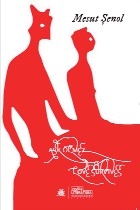 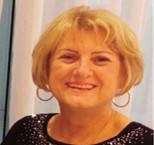 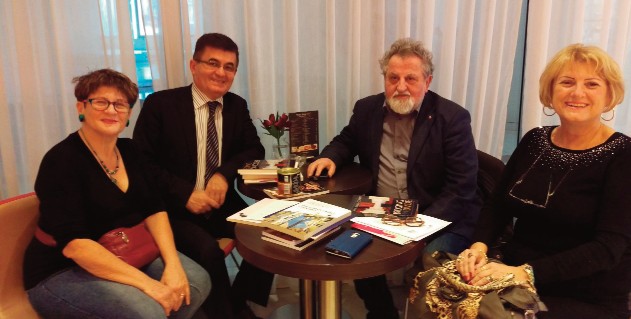 From left: Hava Pinhas Cohen (Israel), Mesut Șenol (Turkey), Milan Richter(Slovakia), Muguraș Maria Petrescu (Romania) in Bratislava, September 2015Aşk Ölmez / Love Survives (ARTSHOP Yayıncılık, İstanbul, 2013, 112 sayfa) Mesut Șenol’un üçüncü şiir kitabı.  Kitabın adı kendisini çok iyi tanımlıyor (”Düşüm ve ırmak / Birlikte dolacak / Onlara eşlik edecek /  Her türlü kural tanımayan kahramanlar / Ve ağıta yer olmayacak” – Planlı Düş). Şair, sözlerini, dünyanın yaratılışındanve hatta Adem ile Havva’dan öncesine ait olsa bile yazdığı ya da söylediği sözleri bir şiirselliğe dönüştürüyor (”Adem ile Havva’nın yazgısı belli değil mi”). Bu şiirinde tam bir şiirsel dil var (”Zamanı gelmişse etkili sözler yumuşatır yürekleri / Cennetimsi köşelerde güzelleşir müziğin dili” – Aşk Ölmez). Mesut Şenol’in şiiri sözcük- lerin umutsuzluk kuyusuna inmek değildir, onun şiiri duyarlı yüreğinin kendisini ifadesidir (”Gerçekler ruhlarla birlikte dolaşır”) ya da dosdoğru ilan eder olanı biteni (”Yetersiz kalır sözcükler anlatamaz”) ve dinlerken de gözlerin şiiridir onunkisi (”Her yerde iniltiler saklanır ”) bir yandan da neredeyse keyif düşkünlüğünü yansıtan bir zevkin şiirine dönüşüverir (”Aynı kaderdir yudum yudum içmek seni / Her yuduma bir lokma bulunacaksa” – Seni Yudumlamak).Zamanlar arasında bir düş, çeşitli engeller dönem dönem ortaya çıksa bile şimdiki zaman, kelimenin tam anlamıyla deneyimlen- melidir.  (”Hem  uyanık  olmanın  hem de düşü yaşamanın tam zamanı bu an / Onu tam olarak yaşamanız ne mümkün  araya bir şeyler konunca” – Sinaia’nın Romanı). Ne olursa olsun geri döndü- rülemez şekilde sessizce akıp giden bazı varoluşsal döngülerin perde arasıdır yaşananlar (”Evren yolculuğu yoldaş olur bize zaman içinde  /  Aslında  sahipsiz  hiçbir  an yoktur ” – Hayata Asılıyoruz). Bu, uzun geceler boyunca korkularını kucaklayanların yaşadıklarını anlama zamanıdır. Mesut Şenol’un varoluş zamanı, onun bedeni içinde sonsuz bir şekilde akan bir sıvı gibidir. Düş gerçeğinde konumlandıkları için onun dünyasının açıklanması gerekmez.Aşk Ölmez insanların ruhlarının bir mercekle didik didik incelendiği bir yapıttır.  Merceğin  diğer  tarafından bakarsak, ruhun  keşfini yapmaya koyulacaktır aklımız. Burada iki birbirinden ayrı yaklaşı- mımız olabilir: 1) Ruhun mikroskobuyla dünyanın araştırılması ve2) Aşk evreninin tanınması. Ancak, içinde yaşadığımız bu dünyanın X ışınları üzüntüyle doludur ve eğer durum  gerçekten böyleyse Mesut Şenol’un şiir atmosferinde manzara yukarıda sözü edilen analize göre çok iyi tartılmış ve sergilenmiştir. Bu dünyanın birtaramasını tarafsız bir analizle  (hatta bazen huzursuz edici  bir sonuçla), duygusal bir bağlantı olmadan acı tadıyla aldığımız anlar vardır. Zamanın bu gizli işaretleriyle bizim bir ilişkimiz yoktur. Kitaptaki iki düzey derin gözlemlerin bir sonucu değildir (özellikle birinci düzey açısından). Bunlar anılarda saklı olanların kaçına- madığımız bir şekilde anımsanmasıdır. Diğer yandan Mesut Şenol şiir düzeylerini, kendisinin de kabul ettiği üzere tersine döndürür ve bir birey olarak kendisini değişik bir kimlik olarak tanımlayarak karşıtlıkların bir şiirini açıklıkla ve içtenlikle ortaya koyar (”Günlük bulguların kalıpları / Elimizdeki tipik şiirsel iş / Duyguların incelmesi / Yüklenmiş gizemlerin serbestliği / Pek de çaresizken görünüş / Algılar hep bir şeyler yaratır / İnsanlar şarkı söylemeye başlar / Öteki dünyanın bir müziğini” – Sade Bakış)Aşk Ölmez kitabını okuyacak olursanız, kitabın anahtarını ortalarda bir yerlerde bulacaksınız. Mantığa uymayan bir şekilde, her zaman varlığını koruyan duygu olan aşka, hemen her defasında acımsı bir tat duygusunun eşlik ettiği de kabul edilerek bakılmalıdır. İnsanlık bir yola koyulmuştur ve onu durduramaz. Bu yolculuk, (”İnanıl- maz yorgunluk testi / Pek çok insanın kaderi / En gelişmiş ekipman da sırada / Toplumu kurtarmak için” – Yolda). Her şey şimdiden çok iyi bir şekilde  düşünülmüş,  düzenlenmiş,  yönlendirilmiştir  ve düzen çok yukarılardan bir yerlerden gelmektedir. Mükemmellik yolundaki mağrur duruş, aşırı gurur yolunda gösterilen çabalar- dan, yükselişe geçmeye çalışmaktan ve bugün bir ”Fabrikasyon hatası” dediğimiz kontrolsüz davranışlardan kaynaklanıyor. Bütün buna karşı ”Diğerinin” duygusu nedir? İnsan bu acılı duygumuza ancak mizahla yaklaşarak karşı koyan gizemli ve açıklanamaz bir tutkuyu duyumsayarak karşılık verebilir. Bu yüzden Mesut Şenol basit bir deyimi ele alarak kendi felsefesini ortaya koyuyor: bizim”kendi  yaşamımız”  dediğimiz  şey yazarak yaptığımız  (zaman içinde değil ama) bir yolculuktan başka bir şey değildir. Bunun dışında kalan her şey, fırıl fırıl bir hızla gidiş deneyiminden (uçak, hızlı iletiler vb.) deneyimidir ancak. Peki aklın gücü nerededir? Akıl gücü, umutsuz olanların gözünü korkutmakta  ama mantığa sığ-mayacak bir şekilde de onlara bir takım tutkular sağlamaktadır. Bir cennet arayışı söz konusudur ama bu bir yalvarma şeklinde değil, neyin doğru ve meşru olduğu konusundaki iç isyan biçiminde ger- çekleşmektedir. Bu, teslimiyetçi bir yaklaşım değildir. Bu, yürekli, tutarlı, kışkırtıcı ve sürekli olarak benimsenen bir tavırdır. İçinde yaşadığımız dünyada insanoğlunun verdiği karar ”Bir şeylere kal- kışırız dinleyerek vicdan sesini / Sussak da konuşsak da varızdır”– Hayata Asılıyoruz). İnsanların düşü, varoluşun gidişatı, eğer enmükemmeli olanaksızsa, daha iyisi için değiştirmeye kalkışır. Bu kitap, bizim varlığımız, dünyamız yanında sürekli ve yinelenen bir derstir adeta. Bu derste ”Yorulmayı öğrenmek ve yeniden yorul- mak” – Yılgısız, mizahi olarak bakıldığında yaşamın satın alınması istenebilen bir maldan başka bir şey olmadığı ortaya çıkmaktadır. Şimdi ikinci düzeye bir göz atalım: Mesut Şenol kendisini aşk ile tanımlamaktadır ”Durmadan Aşkımı Seviyorum demek” – Alışıl-mamış. Onun şiiri bu açıdan inanılmaz bir duyarlılık kazanmaktave her dizede, sevgilisine yazılan bir aşk mektubuna dönüşmek- tedir. Özellikle bu açıdan çok duyarlı bir şiir olan Lavanta Sevgilim dizelerini okuyanlar, kendilerini izlenimci resim tekniğini anımsa- tan mor lavanta tarlalarının parfümlü kokusu içinde kaybolup gitmiş bir durumda bulabilir. Mesut Şenol’a göre edebiyat ve müzik her zaman insanların  değer verdikleri  hazineler  arasında yer almıştır. Şiirinde resimsel unsurları bir izlenimi yansıtmak üzere ödünç alıp kullanmakta, sonuçta müziksel bir senfoninin sözünde somutlaşarak aynı izlenimi yaratmaktadır. Yalnızca ton değişmekte, gerçek oyunu düşlenen aşkı içerse de içermese de ruh hali neşe ile dolmaktadır. Aşkını özgürce ifade etmekte, ona özel bir duyarlılıkla özlem duymaktadır.  Bu, birisinin kalbindeki mutlulukta ifade edilen bir dünyanın yansımasıdır. Bu ifadelemenin örneğin tarçın gibi afrodizyak kokuların ya da özenle seçilmiş umut saçan renk unsurlarının törensel bir kullanımıyla yapıldığını bile söyleye- biliriz. Abartmadan, Mesut Şenol’un bu mükemmel aşk oyununda, gözlemlerinin mecazi ayrıntılarla, anlam üzerindeki ustaca geçişle- riyle sözcüklerle resim yapar gibi dizelerini ortaya koyduğunu  da belirtebiliriz. Onun şiirinin genel havası bir hüzün, kendi kendisinibırakma değil, jest yapma özgürlüğünde somutlanan bir mutlu- luktur (”Isırmanın acıtan ve gıdıklayıcı keyfine denk” ya da ”Do- kunmadan değen parmaklar boynuna / Öpücüklerle çözülen bilme-cede var bir terslik” – Dişleri  ve Düşleri).  Şiirindeki renkli tarzın ve edanın zenginliği, renklerle betimlenen manzaralar, berrak görün-tülerin resmedilmesine olanak tanımaktadır. Ancak bu unsurların köşeleri kolaylıkla mor tonlarından altın sarısına, parlak  gün ışıklarından  akşamın büyüleyici  muhteşem gölgeli tonlarına geçiş yapabilmektedir. Sözcükleri resim tekniğinin emrine sokmak için nerede kullanabilirsiniz? Elbette Venedik’in betimlendiği dizelerde içimizdeki ikincil anlamları keşfettiğimizde renklerin  dünyası  yorumlanır. Bir başka açıdan bakıldığında, insanoğlu sürekli olarak ıstıraptan kaçınmak için ”aşk ile felaketleri dengeleme” gereksinimi içindedir (”Güzellik arzusu ve tutkusu bir yandan / Hala yarı umutsuz gönüllerin sahnesini kaplar” – Paha Biçilmez Duygular). Bütün bu unsurlar, ışığın (yumuşak ya da donuk, doğrudan ya da sönük, güçlü ya da belirsiz) çeşitli durumları aşka kolaylaştırıcılık yaptığı sıcak, sakin, hoş bir atmosfer yaratır.Yeniden izlenimci resim yapma özenine geri gelecek olursak, res- medilen karakterlerin ana hatları belli olsa da hafif bir şekilde flulaştığını anlarız. Aynı  şey, Aşk Ölmez’deki karakterler için de geçerlidir. Bu karakterler bir şekle sahip olmadan betimlenebilir (örneğin radyodaki sesler, havada kaybolan müjdeler gibi). Ya da bazen Kedim İçin ana karakterindeki kedi örneğinde olduğu gibi karakterin tüm özellikleri çok net bir şekilde yansıyabilmektedir.Mesut Şenol’un şiiri sonuçta, sonsuzluğa, özlenen ve dışa vurulan bir özgürlüğe yayılmacı olmayan bir duygu olarak deneyimlenen bir tutkudur. Bu şiir okuru elinden tutup ona gizemli bir dünyanın yollarının keşfini yapmak için kılavuzluk etmektedir. Bu şiir sizi aşkın hafif ve duyarlı duygusuyla sarıp sarmalamaktadır. Şair kitap boyunca okuyucusunu  özel bir dünyadaki birliktelik için aşıla- makta ve kendi  yazgısına boyun  eğmektedir  (”Siz  açacaksınız dünyanızı,  gönlünüzü,  seveceksiniz”  – Duygu). Onun  dizeleriözellikle hoştur ve iç uyumu (Mesut Şenol’un yazma tekniğinin bir diğer özel özelliği) yumuşak bir akış sağlamakta ve bu da okuyucuya (yüksek sesle ya da içinden okusa bile) bir kucaklanma, bir sıcaklık ve bir duyusal dans duygusu vermektedir. Düşünceleri ustaca dizeler arasına yerleştirilmekte, pek çok durumda bu, şairin yazışının taktik bir tekniği haline dönüşmektedir. Onun şiirleri ve dizeleri kitapta doğal bir akışla geçmekte ve birdenbire bizi birkaç sözcükle net bir şekilde ifade edilen ana fikir kısa ve öz bir kuram olarak karşılamaktadır. Mesut Şenol’un şiiri, okuyanlarını sevgi, ışık ve duyarlılıkla sarmakta, belirli bir uyumu damıtmakta, şiirin ana fikriyle eşleşen bir iç ritm yakalamakta ve sonunda gerçek bir şiir yazımının örneğini oluşturmaktadır.MESUT ȘENOL – LOVE SURVIVESMuguraș Maria PetrescuCultural Journalist, Translator,Editor and Literary Critic – RomaniaAșk Ölmez  / Love Survives  (ARTSHOP Printing House, Istanbul,2013, 112 pp.) is Mesut Șenol’s third volume of poetry. It is a self- defining book (,,my dream and the river/ they would be together/ accompanied by/ all non-conformist heroes/ and lament would not be a place’’, Planned Daydream, p.99), which the poet felt like writ- ing, his written or uttered word turned into the poetical sound of the pure beginning of the world, even before its creation and even before Adam and Eve’s creation (,,Even the destiny of Eve and Adam is sealed’’, Love Survives, p. 4). It is the mere language of po- etry (,,Striking words melt hearts when time is right/ The language of music tunes in the heavenly arches’’, Ibidem). Mesut Șenol’s po- etry is not the one of the falling into the despondency of the Word, his expression being characteristic to a sensitive heart (,,The truth and the soul walk side by side’’, To Sip You, p.34), thinking in astraight-forward way (,,The words fall short’’, Ibidem), it is the po-etry of the eyes that can see while listening (,,Moaning is hiddeneverywhere’’, Ibidem), the poetry of an almost Epicurean pleasure (,,To sip you meets the same destiny/ It is different from poison and honey/ If every sip is to be accompanied by a chew’’,  Ibidem).The time of these verses is the present tense of a dream which has to be lived and felt in the proper sense of the word, despite the ob- stacles that may appear (,,Now it is time to be awake and feel the dream/ to live it through anything may be hindering’’ – Sinaia’s Novel, p. 11), the interlude of some existential cycles that keep flow- ing irreversibly and quietly anyhow (,,The journey in the universe would become our companion in time/ There is not a single instant that does not belong to someone’’ – We Are Hanging on to Life, p. 43), the time of the acknowledgement of the truth, when in those long nights he embraces his fears. The time of Mesut Șenol’s existence is that fluid which flows endlessly through his body. That is the rea- son why, his world, his whole universe do not have to be explained, because they exist in the reality of the dream.Love Survives is a thorough scrutinization with the binoculars into people’s soul. A reversed approach will direct our mind to the ex- ploration of the soul, which in its turn, has the eye of the magnify- ing glass of the binoculars. From here we can have two separate perspectives: 1) the research of the world with the eyes of the soul’s binoculars; 2) the recognition of the universe of love. However, the radiography of this world, where nowadays we live in too, is not dominated by sadness, and if it really does, it is very well measured and exhibited to the above-mentioned analysis, Mesut Șenol wrap- ping everything into the atmosphere of his poetry. We have to do with a scanning of this world, with an objective analysis (sometimes even with a disquieting result), without any sentimental involve- ments, maybe at times a sensation of its bitter taste. We do not have to do anything with those hidden signs of the time. The two levels according to which this book was written, are not the result of an exhausting observation (especially as far as its first level is con- cerned), but the realization of a figée memory, of a pattern we cannot get rid of. On the other side, Mesut Șenol turns again upside downthe poetical level, writing openly or with a sincerity which he him- self admits, a poetry of the contrasts where he, as an individual can frame and define himself perfectly, with the only condition that this time he borders himself in a different type of ,,patterns of unfound things/ typical of poetic task on hand/ plasticity of feelings/ unlock- ing mysteries loaded/ when look seems so deceptive/ perceptions keep generating things/ humans start singing/ a music of after- world’’ (In Plain Sight, p. 23).If you happen to read Love Survives, you will find the key of the book somewhere in the middle. Paradoxically speaking, love, the feeling which has always existed, has to be looked upon, through a sensation  of bitterness  which  has already  been acknowledged. Mankind is en route and cannot stop it, it has to continue this ,,in- credible fatigue test/ undergone by most humans/ as well as most up to date equipment/ to salve the community’’ (En route, p. 49). Everything is already well thought, arranged, directed, the order comes from high up, the gangrene of the evil on its way to perfec- tion does nothing else but digs, rising up, sanctioning at the level of a pride, what we call today in an unconstraint way ’’fabrication error’’. What is the feeling of the present world towards all this? One can feel that passion somehow mysterious and inexplicable in- side whom he / she can resist only on condition that humor  (?!) could guide our bitterness. So, Mesut Șenol turns to all this with a simple phrase through which he expresses his own creed: what we use to call ’’our life’’ does not seem to be anything else but a journey through writing (and not through time). The rest of it is nothing else but an experience at a whirling speed (aircrafts, rapid deliver- ies etc.). How about the power of mind? It intimidates the desperate ones, paradoxically giving them, aspirations. There remains only the beseech of heaven, but not in the sense of begging, but in the sense of an inner rebellion for what is right to be so. This is not a submissive attitude, but a brave, steady, provoking, and perma- nently accepted one. Mankind’s conclusion is that the world we live in is that ,,By listening to the voice of conscience we go for doingsomething/ Say we talk or remain quiet, it would not make a differ- ence,/ and we still exist’’ (We Are Hanging on to Life, p. 43). People’s dream dares change its existential course to better and, why not, if possible, to the best. This book, as well as our existence and our world are concerned, is that permanent and repetitive lesson ,,to learn how to get tired again’’ (Dreadless, p. 93), life, not being iron- ically speaking, something else than a merchandise which one would like to be on sale, and would like to buy.Let us come back to the second level: love through which Mesut Șenol defines himself ,,I love my love time and again’’ (Out of Ordi- nary, p. 13), his poetry being, from this point of view of an incredi- ble sensitivity, which comes back again and again with each and every verse, being something like a long love letter written to a sweetheart named Darling  Lavender. In this particularly beautiful sensitive poem one can feel very well, by being surrounded by a perfumed field of violet lavender which, beyond everything, re- minds of an impressionist painting. Mesut Șenol thinks that litera- ture and music are mankind’s permanent treasures. In this book poetry, which borrows or makes use of pictorial elements, conveys only an impression, achieving completely the same thing, material- izing itself in the word of a musical symphony. Only that this time, the tone gets changed, it becomes one of joy, where even the game of reality can include or not an imaginary love which freely ex- pressed, even yearned for is of a particular sensitivity. It is the pro- jection of a world expressed in the happiness of a heart, we might even say that it is expressed like a ritual, making use of aphrodisiac fragrances (cinnamon, for instance) or of pictorial elements, of an optimistic carefully chosen coloring. Without exaggerating at all, we might say that in this perfect game of love, Mesut Șenol creates and paints with the words, his observations being those of the metaphorical detail, well mastered from the semantic point of view. One can notice that the general tone of his poetry is not one of sad- ness, of self-abandon, but one of happiness, embodied in the liberty of a gesture (,,equal to the hurting and tickling pleasure of biting’’or ,,without touching of the fingers on the neck/ there is an awk- wardness in the riddle solved through kisses’’, Her Teeth and Dreams, p. 31). The richness of the coloring style or the tones of the poetry give the sensation of ineffable, the landscapes are depicted in colors which can render clear images. However, the edges of the elements are lost in or merge easily into ,,shadow figures’’, from shades of vi- olet to a golden yellow, from bright colors in the daylight, to shining fascinating brilliant shades in the evening. Where could one make use of such a pictorial technique described in words? Of course, on the occasion of the description of Venice, upon rendering the color of the world, upon discovering of the exhibited metaphor inside us. Considered from another point of view, mankind is in a permanent need of ,,balancing catastrophes with love’’, in order to avoid its permanent agony ,,desire and passion for beauty/ still dominates the scene of the semi-desperate souls’’, Jewelish Feelings, p. 83. All these elements create a warm and calm, a cozy and pleasant atmos- phere, where tender or diaphanous, direct or dim, strong or obscure light predisposes to love.If we are to come back again to the rigors of the impressionist paint- ing, we shall come to understand that the characters are well out- lined but slightly blurred. The same happens with the heroes of Love Survives, who can be shapeless (e.g. voices on the radio, harbin- gers lost in the air), or very well described, as in the case of a cat which becomes the main character in For My Cat poem (p. 63).Mesut Șenol’s poetry is the pure aspiration to the infinite, to a free- dom which is yearned for and expressed, lived as a non-invasive feeling. It will take its reader by the hand and will lead him to the path of a secret world’s discovery. This poetry wraps you in a feel- ing of love, in light and sensitivity, the poet succeeding (throughout his book) in inoculating to his reader the wish of being together in the special world, where the former obeys to the command of his destiny (,,You are to open your universe, your soul, and you are to love’’, Feelings, p. 35). His verses are particularly beautiful and their inner harmony (another special characteristic of Mesut Șenol’s writ-ing) makes them flow smoothly, thus giving to the reader (even if he reads them loudly or with the voice of his mind) a sensation of wrapping, warmth, and of a sensual dance. Its ideas are squeezed skillfully among the verses (this becoming, in most of the cases, a poet’s tactical technique of writing). His poems, as well as his verses flow in a natural way all along the book and, all of a sudden we come across the main idea, developed in a short and concise theory, expressed clearly only in a few words. Mesut Șenol’s poetry wraps one altogether in love, light and sensitivity, he himself enjoying a certain harmony, inner cadence which coupled with the main ideas of his work, come to constitute in the end a real poetical essay.MESUT ȘENOL – DRAGOSTEA SUPRAVIEŢUIEȘTEMuguraș Maria Petrescu,Ziarist cultural și traducãtor,redactor și critic literar - RomâniaDragostea supravieţuiește      (Așk Ölmez / Love Survives, Editura ARTSHOP, Istanbul, 2013, 112 pp.) este cel de al treilea volum de versuri scris de Mesut Șenol. Este o carte de auto-definire pe care poetul a simţit necesar să o scrie (,,visul și râul meu/ ar fi împreună/ însoţite de/ toţi eroii mei ce sunt aparte/ iar Valea Plângerii nu există’’, Vis de zi programat, p.99), crezul lui în cuvântul scris sau rostit și apoi transformat în sunetul poetic al unui început pur de lume, dinaintea facerii ei și, chiar dinaintea creaţiei lui Adam și a Evei (,,Chiar și soarta lui Adam și a Evei este pecetluită’’, Dragostea supravieţuiește, p. 7), limbajul poeziei (,,Uluitoare cuvinte pătrund în inimi la vreme potrivită/ Limbajul muzicii intră-n acord cu bolta cerească’’, Ibidem). Ea nu este una a căderii în deznădejdea Cuvân- tului, exprimarea fiind caracteristică unui suflet sensibil (,,Adevărul și sufletele merg mână-n mână’’, Să te sorb, p. 33), care simte direct (,,Cuvintele cad cu putere de ghilotină, nu-și ating scopul’’, Ibidem), este poezia  unor ochi  ce văd ascultând  (,,Geamăt e peste tot’’, Ibidem), a unei plăceri aproape epicureice (,,Să te sorb e acelașidestin/ Diferit de otravă și miere/ Dacă după ce te gust încetul cu încetul, te descopăr în gând’’, Ibidem).Timpul acestor versuri este un prezent al visului care trebuie simţit și trăit la propriu, indiferent de piedicile care pot apărea (,,e timpul să fim treji, simţind un vis/ și să-l trăim în ciuda vreunei piedici’’, Povestea orașului  Sinaia, p. 11), este interludiul unor  cicluri existenţiale care curg oricum ireversibil și tăcut (,,Călătoria noastră prin univers ne-ar deveni tovarășă în timp/ Și orice clipă va fi a cuiva’’, Ne ţinem de viaţă, p.42), al recunoașterii adevărului, atunci când în nopţile lungi își îmbrăţișează temerile. Timpul existenţei lui Mesut Șenol este acel fluid care îi trece prin trup la nesfârșit. Iată de ce, lumea lui, întregul lui univers, nu trebuie explicate, pentru că ele există în realitatea visului.Dragostea  supravieţuiește  este o cercetare atentă cu binoclul în sufletul  oamenilor.  O abordare răsturnată trimite  cu gândul  la explorarea sufletului, care și el la rândul lui, are ochii de lupă ai binoclului. De aici se deschid două perspective: 1) cercetarea lumii cu ochii binoclului de suflet; 2) constatarea universului iubirii. Și totuși, radiografia acestei lumi în care trăim și noi astăzi, nu este dominată de tristeţe, iar dacă ea există, este foarte fin dozată și expusă constatării, Mesut Șenol învăluind totul în atmosfera poeziei lui. Avem de a face cu o scanare a acestei lumi, cu o constatare a ei la rece (cu un rezultat îngrijorător uneori), fără implicări sentimentale, poate cel mult doar o senzaţie de gust amar al ei. În schimb, acele semne ascunse ale timpului nu există. Cele două planuri în care este scrisă cartea, nu sunt rezultatul unei observaţii obositoare (mai ales în ceea ce privește primul ei nivel de abordare), ci constatarea unei memorii figée, a unui pattern din care nu mai putem ieși. Pe de altă parte, Mesut Șenol răstoarnă din nou registrul poetic, scriind deschis sau cu o sinceritate pe care și-o recunoaște, o poezie a contrastelor în care el ca persoană se încadrează și se auto-definește perfect, doar că, de această dată, într-un altfel de tipar ,,matrice de lucruri de nepătruns/ tipice pentru o îndatorire poetică// plasticitate de sentimente/ dezlegarea unor mistere// cândprivirea pare atât de înșelătoare/ percepţia naște mereu lucruri// oamenii încep să cânte/ o muzică dintr-o lume viitoare’’ (Ziua amiaza mare, p. 65).Dacă veţi cititi Dragostea supravieţuiește, veţi găsi cheia cărţii undeva pe la mijlocul ei. Iubirea, sentimentul care a dăinuit dintotdeauna, trebuie, paradoxal privită aici printr-un amar deja constatat. Omenirea este en route și nu se mai poate opri, trebuie să-și continue acest ,,uimitor test al oboselii/ prin care mai toţi trebuie să treacă// aidoma celei mai moderne tehnici/ care ar putea-o salva (En route, p. 49). Totul este deja bine gândit, aranjat, dirijat, ordinul vine de sus, cangrena răului în drumul ei către perfecţiune, nu face decât să sape, ridicând,  consacrând, la  nivel  de mândrie,  ceea ce astăzi numim cu dezinvoltură ,,greșeală de fabricaţie’’. Ce simte lumea de azi faţă de toate acestea? Simte acea pasiune oarecum misterioasă și inexplicabilă în interiorul căreia poţi rezista numai dacă umorul (?!) ar mai putea să ne călăuzească amărăciunea. Către toate acestea se întoarce Mesut Șenol cu o frază simplă prin care își exprimă un crez: ceea ce noi numim viaţa noastră nu pare a fi decât o călătorie prin scris, iar nu prin timp. Restul nu este decât o trăire într-o viteză ameţitoare  (avioane,  curieri  rapizi, mesageri  etc.). Dar puterea minţii?  Ea îi intimidează  pe cei  disperaţi,  paradoxal  dându-le năzuinţe. Rămâne doar implorarea cerului, dar nu în sensul de a cerși, ci în sensul unei revolte interioare pentru ceea ce se merită pe drept cuvânt. Nu avem de a face cu o atitudine submisivă, ci cu una curajoasă, dârză, de provocare, acceptată în permanenţă. Concluzia lumii în care trăim este aceea că ,,Ascultând de glasul conștiinţei, ne apucăm de treabă/ Să zicem că vorbim sau tăcem, același lucru-ar fi și tot am exista (Ne agăţăm de viaţă, p. 43). Visul omenirii este acela de a îndrăzni să-și schimbe cursul ei existenţial spre un mai bine și, de ce nu, dacă se poate, spre foarte bine.  Cartea aceasta,  ca și existenţa noastră și lumea este acea lecţie permanentă și repetitivă,,să înveţi cum să obosești și să obosești mereu’’ (Neînfricat, p. 93),viaţa nefiind, ironic, decât marfa care, îţi dorești să fie de vânzare și pe care mergi să o cumperi.Să revenim la cel de al doilea plan: iubirea prin care Mesut Șenol se auto-defineste ,,Să rostesc: << O iubesc pe iubita mea la nesfârșit>>’’ (Ieșit  din comun, p. 13), poezia lui fiind, din acest punct devedere, de o sensibilitate nebănuită, ce transpare cu fiecare vers, un fel de scrisoare de dragoste permanentă și lungă, adresată unei iubite Darling Lavander. În acest poem deosebit de frumos te simţi bine,  te înconjori  de un câmp parfumat  de lavandă  mov care, dincolo de toate îţi evocă și un tablou impresionist. Mesut Șenol afirmă că literatura și muzica sunt bogaţia continuă a oamenilor, dar iată că și poezia, care împrumută sau se foloseste de elemente picturale  transmiţând  (cum  este în  acest caz) doar  impresia, realizează, pe deplin același lucru, versurile lui materializându-se în cuvântul unei simfonii muzicale. De această dată tonul se schimbă, devine unul de bucurie, în care până și jocul realităţii poate include o iubire imaginară sau nu. Iubirea lui, liber exprimată,  râvnită  chiar,  este de o sensibilitate  aparte. Ea este proiectarea unei lumi într-o bucurie de suflet exprimată ritualic, aproape am putea spune, prin parfumuri afrodisiace sau elemente picturale, de o coloristică optimistă, aleasă cu grijă. Fără să exagerăm, afirmăm că în acest joc perfect al iubirii, Mesut Șenol creează și  pictează  cu cuvintele,  observaţiile  lui fiind cele  ale detaliului metaforic bine controlat din punct de vedere semantic. Remarcăm că tonul general al poeziei lui nu este unul de tristeţe, de abandon, ci de bucurie, concretizat într-o libertate a gestului (,,aduce cu plăcerea ce doare și mușcă ușor’’ sau ,,fără să atingă ceafa cu degetele./ o senzaţie de stânjeneală exprimată printr-o ghicitoare ce se rezolvă-n săruturi’’ (Dinţii și visele ei, p. 31). Coloritul sau tonurile poeziei, dau senzaţia de inefabil, peisajele sunt descrise în culori ce redau imagini clare. Doar contururile se pierd sau trec ușor în ,,shadow figures’’ de la tonuri de violet, la un gălbui auriu, de la culori vii în lumină, la culori strălucitor fascinante în noapte. Unde ar putea fi folosită o astfel de tehnică picturală, redată prin cuvinte? Desigur, la descrierea Veneţiei, la redarea culorii lumii, la descoperirea metaforei expuse din noi. Privită din alt punct de vedere,  omenirea  are  o  nevoie  permanentă  de  ,,a echilibracatastrofele prin dragoste’’ (Sentimente  de preţ, p. 83) pentru a evita astfel, agonia ei permanentă ,,dorinţa și patima pentru frumuseţe/ tot mai domină scena sufletelor semi-disperate’’ (Ibidem). Toate aceste elemente creează o atmosferă caldă și calmă, intimă, plăcută și îmbietoare, în care lumina caldă sau diafană, directă sau irizată, puternică sau adumbrită, predispune la iubire.Dacă este să ne întoarcem iarăși la rigorile picturii impresioniste, unde personajele sunt bine definite dar ușor estompate, vom vedea că același lucru se întamplă și cu protagoniștii volumului Dragostea supravieţuiește, care pot fi amorfi (voci de radio, mesageri a căror voce se pierde în eter, crainici etc.), sau foarte bine conturaţi, cum este cazul pisicii, care devine o figură centrală în poezia Pentru pisica mea (p. 63). Simpaticul animal face obiectul unei atenţii speciale.Poezia lui Mesut Șenol este aspiraţia către infinit, către o libertate dorită și exprimată, trăită ca sentiment neinvaziv. Ea își va lua cititorul de mână și îl va conduce către drumul descoperirii unei lumi tainice. Versurile lui te învăluie în sentimentul de dragoste, în lumină și sensibilitate, poetul reușind pe tot parcursul cărţii să-i inoculeze  cititorului  dorinţa de a fi împreună în această  lume aparte, în care el  ascultă  de porunca destinului  ,,Trebuie  să-ţi deschizi universul, sufletul și să iubești’’ (Sentimente, p. 35). Versurile sunt deosebit de frumoase, iar muzicalitatea lor internă (o altă trăsătură de bază a scrisului lui Mesut Șenol) le face să curgă, dând astfel cititorului (chiar dacă le parcurge cu glas tare sau încet) o senzaţie de învăluire, căldură, dans senzual. Ideile ei sunt strecurate meștesugit printre versuri (aceasta fiind adeseori o tactică a poetului). Poeziile, versurile decurg firesc de-a lungul cărţii și, dintr-o dată găsim ideea de bază, dezvoltată într-o teorie scurtă și concisă, explicată doar în câteva cuvinte. Lirica poetică a lui Mesut Șenol te învăluie în iubire, lumină și dragoaste, ea având o anumită muzicalitate și cadenţă interioară, care coroborate cu ideile pure, ajunge să constituie, în final, un adevărat eseu poetic.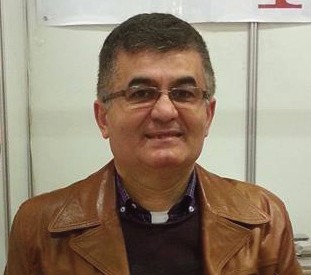 resillient.mesut@gmail.comMESUT ŞENOLAnkara Üniversitesi Siyasal Bilgiler Fakültesinden mezun oldu. Yönetim ve Halkla İlişkiler alanında yüksek lisans eğitimin tamam- ladı.  Basın Yayın ve Enformasyon Genel Müdürlüğü Haber ve Yayın Hizmetleri Dairesi Başkanlığında “Redaktör” olarak görev yaptı. TRT ve özel televizyonlarda programlar hazırlayıp sundu. Başbakanlık Halkla İlişkiler Dairesi Başkanlığı, Uluslararası Kurum ve Kuruluşlar Müşaviri olarak hizmet verdi. Son ikisi iki dilli olan önceki üç şiir kitabı yayındı ve pek çok şiir ve edebi çevirisi yurt içinde ve dışındaki yayınlarda yer aldı. Serbest çevirmen olan Mesut Şenol halkla ilişkiler, iletişim, topluluk önünde konuşma ve gönüllük konularında eğitimler vermektedir. Yurt içinde ve dışında pek çok şiir ve edebiyat festivaline katıldı, bir kısmının düzenlen- mesinde rol üstlendi.  Naji Naaman 2011 Edebiyat Onur Ödülüne layık görüldü. Mesut Şenol, Türkiye PEN Merkezi, Türkiye Yazarlar Sendikası, ÇEV-BİR (Kitap Çevirmenleri Birliği), Film-San Vakfı, BESAM (Bilimsel ve Edebi Eser Sahipleri Meslek Birliği), Türkiye Gazeteciler Cemiyeti ve FIJET (Dünya Turizm Yazarları ve Gazete- cileri Federasyonu) üyesidir. Mayıs 2013 tarihinde, Üç Deniz Yazarlar ve Çevirmenler Konseyi Yönetim Kurulu Üyeliğine üç yıl süre ile seçilmiştir.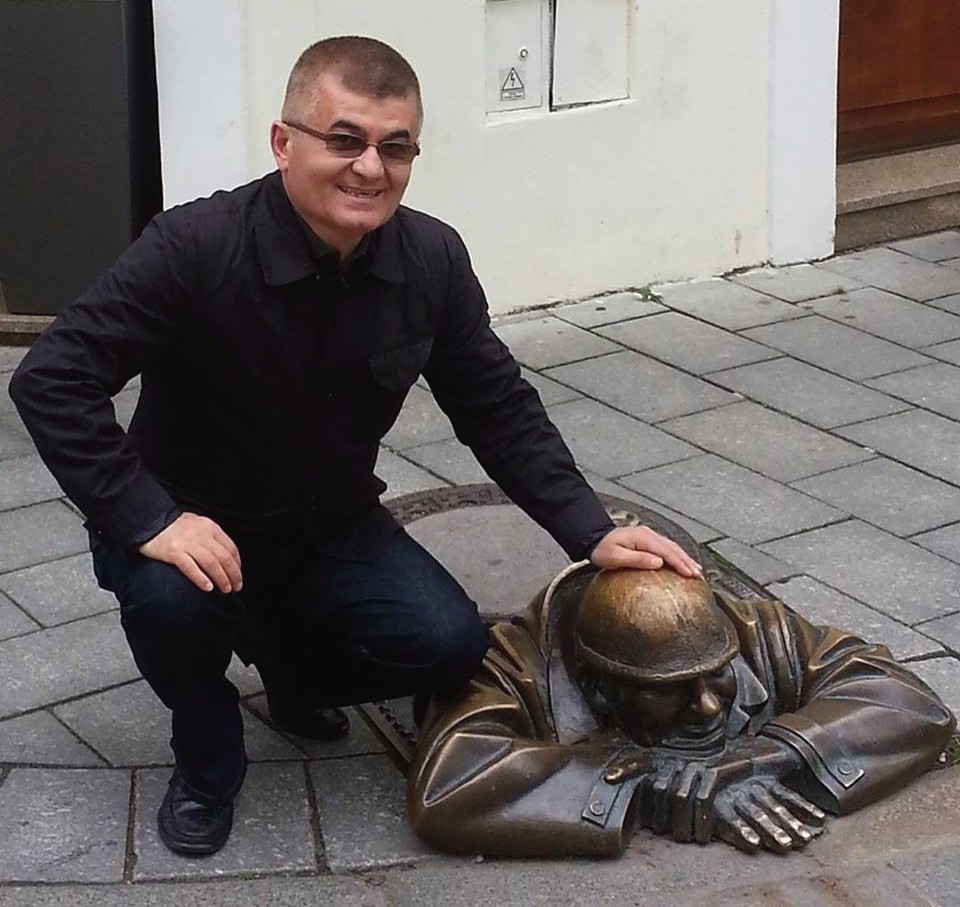 Graduated from the Political Science Faculty of Ankara University. Earned his Master ’s Degree in Public Administration and Public Relations. Worked as an editor at the Directorate General for Press and Information, and produced and presented programs for TRT and some private TV channels. Served as Prime Ministry’s PR Divi- sion Head and Prime Ministry Advisor responsible for international Institutions and Organizations.  Previously his three poetry collec- tions were published (the last two are bilingual), and many of his poetry and literary translations appeared in many national and for- eign literary publications. A freelance translator and instructor on public relations, communications, public speaking and volun- tarism. Attended in a number of national and international poetry and literary festivals in the country and abroad, and acting as an organizer for some of them. An Honour Prize laureate of Naji Naa- man’s Literary Prizes 2011. Mr. Senol is a member of the Turkish PEN Center, Union for Translators, Turkey’s Writers Syndicate, FILM-SAN, Turkish Journalists Association, Union of Authors of Scientific  and Literary  Works, and FIJET  (World Federation  of Travel Journalists and Writers). In May 2016, he was elected to sit on the Executive Board of the Three Seas (Baltic Sea, Black Sea and the Mediterranean Sea) Writers and Translators Council to serve for three years.İÇİNDEKİLER / CONTENTSSUNUŞ / 4INTRODUCTION - MAVİSEL YENERAŞKIN DİLİ / 6THE TONGUE OF LOVEÇILGIN KADIN / 8A CRAZY WOMANEINE VERRUCKTE FRAUDİȘLERİ VE DÜȘLERİ / 11HER TEEH AND DREAMS DINŢII ȘI VISELE EIKIR ÇİÇEĞİ / 14WILD FLOWERSABAH ÇİĞİ / 16THE MORNING  DEWKIR YAŞAMI / 18COTTAGE LIFEKEDİM İÇİN / 20FOR MY CATFUR MINE KATZE POUR MA CHATTEAŞK ÖLMEZ / 24LOVE SURVIVESΗ ΑΓΑΠΗ ΕΠΙΒΙΩΝΕΙ ЛЮБОВ ПЕРЕМОЖНАSENİ DİNLEDİM / 28I HAVE LISTENED TO YOUFIRTINA LALELERİ / 30HURRICANE TULIPSIŞIK PATLAMASI / 34EXPLOSION OF LIGHTTAMAMEN İÇGÜDÜSEL / 36ON PURE INSTINCTUNUTULMAMIŞ ZAMANLAR / 38ALL TIMES NOT FORGOTTENİLGİNÇ BİR BULUŞ / 40AN INTRIGUING DISCOVERYHERHANGİ BİR NOKTADA / 42AT ANY POINTAĞIRBAŞLI AVUNTU / 44DIGNIFIED CONSOLATIONÖZGÜN BİR ODAĞA SIĞINMA / 46FINDING  REFUGE IN A UNIQUE FOCUSKEŞKE RÜYALARIMIZ DÜNYAYI DEĞİŞTİRSE / 48WISH OUR DREAMS TURN THE WORLDADALARIN İKİZ PRENSESLERİ / 50TWIN PRINCESES OF THE ISLANDERSBARIŞ VE AŞK / 54PEACE AND LOVEDOKUNAN DÜŞÜNCELER / 56TOUCHING THOUGHTSPERİLİ RUHLAR / 58HAUNTED SOULSŞİFALI TÖRENLER / 60HEALING RITUALSİLİKLERİME KADAR ÜŞÜDÜM / 62I AM CHILLED TO THE BONEÖZGÜRLEŞTİK / 64WE’VE HAVE BROKEN FREEAY IŞIĞI / 66MOONSHINEHAREKETSİZLİĞİM / 68MY INERTIABİR ŞEYLERİ ARARKEN / 70ON SEARCH FOR SOMETHINGHAREKET HALİNDEYKEN / 72ON THE MOVEZAMANLA / 74OVER TIMEKÂĞIT İNCELİĞİNDE DÜŞ / 76PAPER THIN FANTASYPERİLER VE ZAMAN / 78FAIRIES AND TIMEALARM ZİLLERİNİ ÇALDIRMAK / 80SET OFF ALARM  BELLSOLAĞANÜSTÜ MANZARA / 82SUBLIME LANDSCAPEBİRDENBİRE VE BEKLENMEDİK BİR ŞEKİLDE / 84SUDDENLY AND UNPREDICTABLYSEMBOLİZM / 86SYMBOLISMBİR DAKİKANIZI AYIRIN LÜTFEN / 88TAKE A MOMENT PLEASEBİRLEŞEN BİRÇOK TUTKU / 90TOO MANY CONVERGING PASSIONSOLMASINI BEKLEMEK / 94WAITING TO HAPPENYAŞAR KEMAL İÇİN / 96POUR YAŞAR KEMALSINAIA’NIN ROMANI / 100SINAIA’S NOVELPOVESTEA ORAȘULUI SINAIAMESUT ȘENOL – AŞK ÖLMEZ / LOVE SURVIVES KİTABININ EDEBİ ELEŞTİRİSİ / 103Muguraș Maria PetrescuKültür Gazetecisi, Çevirmen Editör ve Edebiyat Eleştirmeni – RomanyaMESUT ȘENOL – LOVE SURVIVES – LITERARY REVIEW / 108By Muguraș Maria PetrescuCultural Journalist, Translator, editor and Literary Critic – RomanyaMESUT ȘENOL – DRAGOSTEA SUPRAVIEŢUIEȘTE / 113Muguraș Maria Petrescu, Ziarist cultural și traducãtor, redactor și critic literar - România20.05.2018.PRDIOGEN pro kulturahttp://www.diogenpro.com